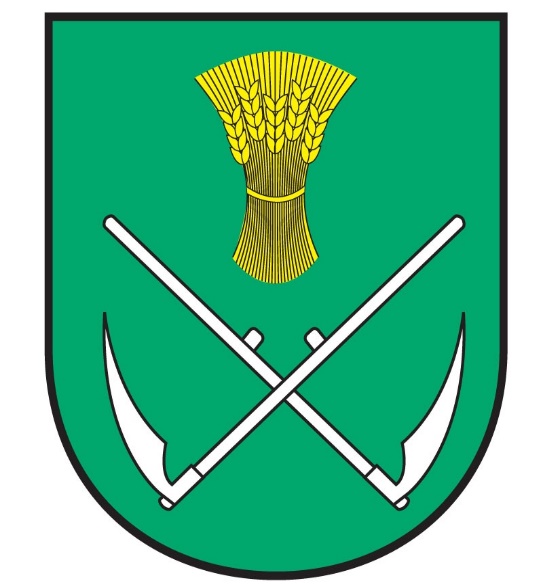 VŠEOBECNE ZÁVÄZNÉ NARIADENIE OBCE  KOŠICKÁ POLIANKA  č.5/2020 o záväznej časti Územného plánu obce Košická Polianka – Zmeny a doplnky 02, ktorými sa mení a dopĺňa VZN č. 1/09 zo dňa 29.06.2009 a VZN č. 1/2017 zo dňa 31.01.2017Návrh VZN č. 5/2020Vyvesený na úradnej tabuli obce dňa:					22.09.2020Zverejnený na webovom sídle obce dňa:                                                                     22.09.2020Dátum začiatku lehoty na pripomienkové konanie:			                22.09.2020Dátum ukončenia pripomienkového konania:				07.10.2020Vyhodnotenie pripomienok k návrhu VZN uskutočnené dňa:		                08.10.2020Schválené Všeobecne záväzné nariadenie č. 5/2020 o záväznej časti Územného plánu obce Košická Polianka – Zmeny a doplnky 02, ktorými sa mení a dopĺňa VZN č. 1/09 zo dňa 29.06.2009 a VZN č. 1/2017 zo dňa 31.01.2017					                            ............................................  Mgr. Marta P e t r i l o v á          starostka obce Obecné zastupiteľstvo obce Košická Polianka v zmysle § 6 ods. 1 zákona č. 369/1990 Zb. o obecnom zriadení v znení neskorších predpisov a v súlade s § 27  ods. 3 zákona č. 50/1976 Zb. o územnom plánovaní a stavebnom poriadku v znení neskorších predpisov vydávapre územie obce Košická PoliankaVšeobecne záväzné nariadenie č. 5/2020o záväznej časti Územného plánu obce Košická Polianka - Zmeny a doplnky 02, ktorým sa mení a dopĺňa VZN č.1/09 zo dňa 29.06.2009 a VZN č.1/2017 zo dňa 31.01.2017.Článok 1Týmto všeobecne záväzným nariadením sa ustanovuje záväzná časť Územného plánu obce Košická Polianka, s premietnutím Zmien a doplnkov 02. Zmeny a doplnky 02 Územného plánu obce Košická Polianka boli schválené Obecným zastupiteľstvom obce Košická Polianka uznesením č. 111/2020 zo dňa 12.11.2020V zmenách a doplnkoch záväznej časti sa:    vymedzujú zásady a regulatívy funkčného a priestorového usporiadania územia a určujú sa verejnoprospešné stavby . Článok 2Záväzné regulatívy funkčného a priestorového usporiadania Územného plánu obce Košická Polianka, s premietnutím Zmien a doplnkov 02, platia pre administratívno-správne územie obce Košická Polianka. Za dodržanie schválených záväzných časti zodpovedá schvaľujúcemu orgánu (Obecnému zastupiteľstvu) starostka obce Košická Polianka a výkonné orgány samosprávy.Článok 3Návrh Všeobecne záväzného nariadenia  bol vyvesený dňa 22.09.2020    Návrh Všeobecne záväzného nariadenia  bol zvesený dňa 07.10.2020               Návrh Všeobecne záväzného nariadenia  bol schválený Obecným zastupiteľstvom v Košickej Polianke dňa 12.11.2020, uznesením č. 111/2020Schválené Všeobecne záväzné nariadenie  bolo vyvesené  dňa 13.11.2020Toto Všeobecne záväzné nariadenie  nadobúda účinnosť dňom 14.12.2020                                                                                              Mgr. Marta Petrilová                                                                                   starostka obce Košická PoliankaPríloha č.1 k VZN č. 5/2020Záväzná časť Územného plánu obce Košická Polianka, s premietnutím Zmien a doplnkov 02 (úplne znenie) sa mení a dopĺňa nasledovne:ČASŤ PRVÁ A) ÚVOD         Územný plán obce Košická Polianka schválilo Obecné zastupiteľstvo v Košickej Polianke uznesením č. 27/2009 zo dňa 29.06.2009. Všeobecne záväzné nariadenie ( ďalej len VZN ) č. 1/2009 o záväzných častiach územného plánu obce Košická Polianka schválilo obecné zastupiteľstvo dňa 29.06.2009. VZN schvaľuje záväzné časti územného plánu obce Košická Polianka, v ktorých sa stanovujú:  zásady a regulatívy funkčného využívania a priestorového usporiadania územia obce,  vymedzenie zastavaného územia obce  zásady a regulatívy umiestnenia verejného    občianskeho vybavenia na území obce včítane sociálnej infraštruktúry,  zásady a regulatívy umiestnenia verejného dopravného a technic. vybavenia územia obce,  zásady a regulatívy umiestnenia plôch rekreačného územia obce,  zásady ochrany prírody a tvorby krajiny,  zásady a regulatívy ochrany a využívania prírodných zdrojov,  zásady zachovania kultúrno- historických hodnôt,  kostru územného systému ekologickej stability územia vrátane plôch zelene,  zásady a regulatívy starostlivosti o životné prostredie,  vymedzenie ochranných pásiem a chránených území podľa osobitných predpisov, vymedzenie plôch na verejnoprospešné stavby a na asanáciu.        VZN platí na katastrálnom území obce Košická Polianka. Územný plán obce Košická Polianka spracovala projektová kancelária URBAN TRADE, Ing. arch. Dušan Hudec, Košice v súlade so zákonom č. 50/76 Zb. v znení neskorších predpisov ( stavebný zákon ) a vyhláškou MŽP SR č. 55/2001 o ÚPD a ÚPP.       Vzhľadom na skutočnosť, že vznikla požiadavka na zmeny v doteraz platnom ÚPN-O Košická Polianka, boli tieto premietnuté do Zmien a doplnkov ÚPN-O Košická Polianka.     Spracovateľom týchto Zmien a doplnkov 01 územného plánu obce je Ing. arch. Mariana Šimková, autorizovaný architekt SKA- reg. č. 1081 AA a v procese spracovania ÚPN - obce Košická Polianka je obec zastupovaná obstarávateľom ÚPD - Ing. arch. Ľuboslavou Vlčkovou, reg.č. 278. ČASŤ DRUHÁ B) VYMEDZENIE POJMOV, FUNKČNÉ VYUŽITIE ÚZEMIA OBCE, VYMEDZENIE    ZASTAVANÉHO ÚZEMIA OBCE B.1) Na území obce Košická Polianka sa nachádzajú: 1. Plochy urbanizované zastavané a plochy určené k zastavaniu 2. Plochy neurbanizované 3. Plochy nezastaviteľné 4. Plochy zosuvných území, v ktorých sa podľa § 20 odst. 3 geologického zákona ministerstvo    ŽP SR vymedzuje riziko stavebného využitia územia ( výstavba na týchto plochách je     podmienená určením vhodnosti a podmienok stavebného využitia inžiniersko- geologickým     prieskumom ) 5. Plochy v blízkosti tektonického zlomu ( výstavba na týchto plochách je podmienená    určením vhodnosti a podmienok stavebného využitia inžiniersko- geolog. prieskumom. B.2) Plochy urbanizované sú tvorené súčasným zastavaným územím obce a územím určeným na zastavanie. Plochy urbanizované sú určené z hľadiska funkčného využívania územia nasledovne:       1. Obytné územie, plochy pre zástavbu rodinných domov 2. Obytné územie, plochy pre zástavbu viacpodlažných bytových domov 3. Obytné územie, plochy verejnej občianskej vybavenosti 4. Obytné územie, plochy verejnej a sprievodnej zelene a cintorínov 5. Zmiešané územie plôch vybavenosti a bývania 6. Rekreačné územie, plochy dennej a koncomtýždňovej rekreácie 7. Rekreačné územie, plochy pre športovú vybavenosť, ihriská a zeleň 8. Plochy hospodárskych dvorov poľnohospodárskej výroby včítane živočíšnej 9. Plochy nezávadnej výroby a technickej vybavenosti obce. B.3) Plochy neurbanizované sú tvorené poľnohospodárskym a lesným pôdnym fondom B.4) Plochy nezastaviteľné predstavuje územie vyžadujúce si osobitnú ochranu pred povodňami         (inundačné územie), plochy vymedzené ochrannými pásmami technickej infraštruktúry a        technických zariadení, plochy ochranných pásiem cesty III. triedy a ochranného pásma        cintorína B.5) Zastavané územie obce je stanovené nasledovne:  hranicou zastavaného územia obce k 1.1. 1990,  navrhovaným rozšírením hranice zastavaného územia odsek 1.1.1990 o:  rozvojovú lokalitu rodinných domov "Sever"  rozvojovú lokalitu rodinných domov "Rigomedze" a "Kutkafej" vo východnej časti obce  rozvojovú lokalitu rodinných domov a vybavenosti "Nová Polianka".Zmeny a doplnky ÚPN-O menia navrhované hranice zastaviteľnosti v ÚPN-O z r. 2009nasledovne: Ďalej:- v lokalite "Sever" je hranica posunutá mierne na východ - dopĺňa sa ohraničenie vodojemu a prístupovej cesty k nemu - severovýchodná hranica lokality "Kutkafej" sa posúva mierne na východ, - juhovýchodná hranica lokality "Kutkafej" sa posúva smerom k obci (zmenšuje sa   navrhovaná plocha zástavby )- východná hranica lokality "Rigomedze sa posúva smerom k obci ( zmenšuje sa navrhovaná  plocha ) - dopĺňa sa ohraničenie záhradkárskej lokality - navrhuje sa ohraničenie navrhovaných plôch občianskej vybavenosti lokalizovaných    juhozápadne od záhradkárskej lokality v nadväznosti na lokalitu "Rigomedze" a ohraničenie   navrhovanej lokality bývania "Juh" a rekreácie situovanej na juh od tejto lokality - dopĺňa sa ohraničenie rekreačnej lokality situovanej na juhozápad od súčasne zastavaného   územia obce - zmenšuje sa ohraničená plocha lokality " Nová Polianka" - dopĺňa sa ohraničenie navrhovanej ČOV a prístupovej cesty k nej - dopĺňa sa ohraničenie navrhovaných plôch nezávadnej výroby na rieke Torysa situovaných  na severozápad od súčasne zastavaného územia obce vrátane ohraničenia jestvujúceho areálu  hospodárskeho dvora, navrhovaného zberného dvora a kompostoviska , ako aj obecného  futbalového ihriska.ČASŤ TRETIAC) ZÁVÄZNÉ ZÁSADY A REGULATÍVY ÚZEMNÉHO PLÁNU OBCE 1) Zásady a   regulatívy funkčného využívania a priestorového usporiadania územia obceGraficky sú zásady a regulatívy funkčného využívania a priestorového usporiadania  zdokumentované  vo výkrese č. 1- Komplexný návrh priestorového usporiadania a funkčného využitia územia obce, návrh verejnej dopravy a č. 5- Komplexný návrh, ochrana prírody a tvorba krajiny.1.1) Zásady funkčného využívania územia obce Na území obce Košická Polianka rešpektovať nasledovné funkčné využívanie územia vymedzené územným plánom obce, resp. Zmenami a doplnkami ÚPN-O:  Obytné územie, plochy pre zástavbu rodinných domov. Hlavnou prípustnou funkciou je bývanie v rodinných domoch s rekreačnou a hospodárskou časťou včítane plôch pre drobnochov a rastlinnú poľnohospodársku malovýrobu. Odstavovanie motorových vozidiel zabezpečiť na pozemku rodinného domu alebo v objekte rodinného domu.  Obytné územie, plochy pre viacpodlažnú bytovú stavbu. Hlavnou prípustnou funkciou je bývanie vo viacpodlažných bytových domoch s pozemkami vyhradenými pre potreby obyvateľov domu, ktoré nemožno zaisťovať vo vnútorných priestoroch domu. Odstavovanie motorových vozidiel obyvateľov zabezpečiť na pozemkoch bytových domov.  Obytné územie, plochy verejnej občianskej vybavenosti. Hlavnou prípustnou funkciou územia sú plochy verejnej občianskej vybavenosti včítane sociálnej infraštruktúry určené pre obchody, nevýrobné služby, ubytovanie, stravovanie, kultúru, sociálnu starostlivosť, školstvo, zdravotníctvo, verejnú správu a administratívu, peňažné ústavy a ostatné podnikateľské aktivity. Odstavovanie motorových vozidiel musí byť zabezpečené na pozemku vybavenost alebo na verejných parkoviskách podľa návrhu ÚPN-obce.  Obytné územie, plochy verejnej a sprievodnej zelene, cintoríny.Hlavnou prípustnou funkciou je verejná, parková a sprievodná zeleň a plocha cintorína.  Zmiešané územie plôch vybavenosti a bývania. Hlavnou prípustnou funkciou sú plochy občianskej vybavenosti- najmä zariadenia obchodu, nevýrobných služieb, stravovania a ubytovanie umiestnené na plochách spolu s obytnými budovami. Občianska vybavenosť musí slúžiť pre ekonomické, sociálne a kultúrne potreby obyvateľstva a nesmie mať negatívny vplyv na okolité obytné územie.  Rekreačné územie, plochy dennej a koncom týždňovej rekreácie. Hlavnou prípustnou funkciou rekreačného územia sú plochy oddychovej rekreačnej zóny s priľahlými vodnými plochami, trávnaté plochy, športové ihriská, zariadenia stravovania, ubytovania a nadväzných služieb.  Rekreačné územie, plochy pre športovú vybavenosť a ihriská. Hlavnou prípustnou funkciou rekreačného územia sú plochy pre umiestnenie športových zariadení, plochy ihrísk všetkého druhu a plochy zelene.  Výrobné územie, plochy pre poľnohospodársku výrobu. Hlavnou prípustnou funkciou sú hospodárske dvory poľnohospodárskej výroby určené pre stavby a zariadenia rastlinnej, živočíšnej výroby, mechanizačné dvory a služby pre poľnohospodársku výrobu. Na ploche hospodárskeho dvora je prípustné umiestnenie prevádzok finalizujúcich spracovanie poľnohospodárskych produktov, t.j. plochy nezávadnej výroby.  Výrobné územie, plochy pre nezávadnú výrobu. Hlavnou funkciou tohto územia je zabezpečenie hygienicky nezávadných prevádzok prednostne na spracovanie poľnohospodárskych produktov vypestovaných prednostne v katastri obce Košická Polianka.  Dopravné územia, plochy verejnej dopravy a dopravných zariadení. Hlavnou prípustnou funkciou sú plochy pre trasy a zariadenia verenej cestnej dopravy a dopravných služieb.1.2. ) Zásady priestorového usporiadania obce: 1.2.1. Urbanistická koncepcia priestorového usporiadania obce Košická Polianka je determinovaná prírodnými danosťami ( terénom, vodstvom, biokoridormi a pod.), ale aj jestvujúcimi dopravnými líniami, ochrannými pásmami technickej vybavenosti , ochranným pásmom Letiska Košice, ako aj obmedzeniami prevzatými z nadradenej územnoplánovacej dokumentácie - ÚPN-VÚC Košického kraja a regulatívami vyplývajúcimi zo záväznej časti ÚPN-VÚC KSK - zmeny a doplnky z r. 2009 a 2014- napr. hranica svahovodeformačných území a Chráneného vtáčieho územia SK CHVÚ 009 "Košická kotlina" a pod.. 1.2.2. Priestorové usporiadanie navrhovaných funkčných plôch je lokalizované v blízkom extraviláne obce smerom severným, východným, južným a juhozápadným- v rámci katastrálneho územia mimo zastavaného územia obce sú navrhované rekreačné plochy smerom východným a juhovýchodným. Z hľadiska priestorovej stability katastrálneho územia obce je potrebné dodržať regulatívy uvedené vo výkrese č. 1 a č. 5. Rozvoj samotnej obce je determinovaný riekou Torysa zo západu a svahmi potencionálne zosuvných území na sever a východ od zastavaného územia obce. Akákoľvek výstavba v blízkosti rieky Torysa a miestnych potokov musí rešpektovať predpokladanú hranicu inundačných území Torysy pri prietoku Q100- ročnej veľkej vody, ktorá vyznačuje územie, v ktorom je zakázané realizovať výstavbu objektov a zariadení, ktoré by mohli byť veľkou vodou poškodené, príp. odplavené. Akákoľvek výstavba v potencionálne zosuvných územiach je podmienená vypracovaním inžiniersko- geologického prieskumu, ktorých závery budú záväzné pre ďalšie stavebné využitie týchto území vrátane odporučenia minimálnych plôch pozemkov a ich maximálnej zastavanosti z dôvodu zabránenia preťaženia územia a možných zosuvov. Navrhované funkčné plochy určené na zástavbu je potrebné realizovať bez vytvárania veľkoobjemových dominánt a zakomponovať do prostredia tak, aby vytvorili výrazovo jednoliaty celok s pôvodnou historickou štruktúrou obce pri rešpektovaní jestvujúcich a navrhovaných biokoridorov a ostatných prvkov kostry územného systému ekologickej stability ( ÚSES ) - regionálneho, ako aj miestneho. Jestvujúci komunikačný systém obce s cestou III/050197 je potrebné sčasti zachovať, sčasti zjednosmerniť, sčasti doplniť s cieľom sprístupniť navrhované lokality a odbremeniť centrum obce. Jestvujúce komunikácie po vybudovaní inžinierskych sietí zrekonštruovať- vrátane miestnej komunikácie spájajúcej obec s mestskou časťou Košice- Krásna nad Hornádom. 1.2.3. Z hľadiska urbanistickej kompozície samotnej obce navrhujeme rešpektovať charakter historickej zástavby, jej mierku a štruktúru, ako aj uplatňovanie šikmého zastrešovania s použitím tradičných materiálov , a to nielen pri rekonštrukciách starých objektov, ale aj pri návrhu novostavieb v obci - z dôvodu vytvorenia celistvo pôsobiacej obce bez cudzorodej architektúry s plochými strechami, ktoré narúšajú pôvodný vidiecky charakter obce s jej typickými regionálnymi prvkami. Ploché strechy je potrebné zazeleniť. 2) Rozhodujúce úlohy rozvoja obce V súlade s návrhom ÚPN obce Košická Polianka a Zmien a doplnkov ÚPN obce Košická Polianka je potrebné za rozhodujúce úlohy v rozvoji obce považovať :  vybudovanie obecného vodojemu a prívodného potrubia k nemu a rozvodného   vodovodného potrubia v obci. Výstavbu vodovodu považovať za prioritnú úlohu obce,  vybudovanie ĆOV a verejnej splaškovej kanalizácie pre celú obec  postupné zabezpečenie realizácie protipovodňových opatrení v celom katastrálnom území obce ( vrátane obnovy meandrov, realizácie protipovodňových hrádzí, navrhovaného zalesnenia a zmien spôsobu hospodárenia na poľnohospodárskych plochách ). Urgentné je vybudovanie hrádze nad meandrom Torysy v juhovýchodnej časti obce z dôvodu možného zosuvu obytných domo,  vypracovanie a schválenie územných plánov zón ( príp. zastavovacích plánov jednotlivých lokalít po predchádzajúcom vypracovaní inžiniersko- geologických prieskumov na potencionálne zosuvných územiach ) a ich postupnú realizáciu,  postupnú realizáciu nových rodinných domov na rozvojových lokalitách obytného územia. Podľa postupu výstavby RD vybudovať nové MK spolu s technickou infraštruktúrou na lokalitách "Kutkafej" a "Rigomedze",  vytvoriť územno- technické podmienky pre novú výstavbu RD a vybavenosti na rozvojovej lokalite "Nová Polianka" vo väzbe na plánované zámery mesta Košice v priestore Východného mesta,  postupne obnovovať a stabilizovať a poľnohospodársku výrobu v obci, rozhodujúcu zložku hospodárskej základne obce. 3) Zásady a regulatívy pre plochy bývania Nový územný rozvoj obce realizovať v severnej časti pri ceste III/050197 smerom na Sady nad Torysou ( časť Byster ), smerom východným, južným a v juhozápadnej časti obce. Realizovať prestavbu areálu Agrokombinátu a.s. na nové obytné územie bez rozsiahleho rozširovania plôch na výstavbu v tejto časti katastra obce. Novú bytovú výstavbu v obci realizovať výstavbou rodinných domov vidieckeho typu. Nové rodinné domy realizovať na:  lokalite "Sever" smerom východným od cesty III/050197  lokalite "Rigomedze" a "Kutkafej" vo východnej časti obce  lokalite "Centrum", "Pri vrte" a "Pri ZŠ" v zastavanom území obce  lokalite "Nová Polianka" formou asanačnej prestavby veľkovýkrmne ošípaných   Agrokombinátu a.s.  na lokalite "Juh" v južnej časti obce  rozptyle v zastavanom území obce podľa návrhu ÚPN obce, Zmien a doplnkov   ÚPN-O a ZaD 02 .Realizovať obnovu a prestavbu staršej zástavby rodinných domov na plochách vymedzených ÚPN obce. Graficky sú zásady a regulatívy pre plochy bývania zdokumentované vo výkrese č. 1 - Komplexný návrh priestorového usporiadania a funkčného využitia územia obce, návrh verejnej dopravy. Ide o nasledujúce zásady a regulatívy: 3.1. Navrhované plochy bývania realizovať formou zástavby rodinnými domami samostatne stojacimi ( upresní sa v ÚPN-Z ) a v centre obce, mimo plôch potencionálne zosuvných území je prípustné pri dodržaní vzdialeností od susedných objektov podľa platnej legislatívy umiestniť nízkopodlažný bytový dom rešpektujúc zásady a regulatívy uvedené v bode 1.2.) zásady priestorového usporiadania územia. 3.2. U navrhovaných aj jestvujúcich plôch bývania ( pri rekonštrukciách objektov ) je nevyhnutné postupovať podľa zásad uvedených v bode 1.2.) zásady priestorového usporiadania územia.3.3. U jestvujúcich plôch bývania, ako aj u navrhovaných plôch bývania rešpektovať okrem využitia týchto plôch ako plôch na bývanie nasledovné:  prípustné využitie: - polyfunkčné ( bývanie + rekreácia - ubytovanieturistov, bývanie + občianska vybavenosť, bývanie + nezávadná malovýroba, bývanie + poľnohospodárska malovýroba pri splnení hygienických noriem a VZN obce o podmienkach chovu, držania a manipulácie zvierat , príp. spojená s ubytovaním turistov- agroturistika) v intenciách stavebného zákona  vylúčené využitie: - závadná priemyselná výroba a poľnohospodárska veľkovýroba. 3.4. Pri podrobnejšom návrhu jednotlivých plôch bývania, ako aj pri rekonštrukcii už jestvujúcich objektov je potrebné rešpektovať a nasledujúce záväzné regulatívy vyznačené vo výkrese č. 1 grafickej časti a to: - záväzné regulatívy vyznačené v graf. časti vo výkr. č. 1 grafickej časti a to: 3.4.1.uličnú čiaru vymedzujúcu verejné priestory. 3.4.2.ochranné pásma všetkých druhov obmedzujúce výstavbu v nich, resp. len po súhlase správcu a pod. 3.4.3.výškové usporiadanie objektov : - navrhované objekty rodinných domov- max. výška = 1 nadzemné  podlažie+ podkrovie, - navrhované objekty pri polyfunkcií bývania a občianskej   vybavenosti a bytový dom - max. výška = 2 nadzemné podlažia +   podkrovie. 3.4.4. tvar strechy - šikmá , tvar a veľkosť strechy prispôsobiť okolitej zástavbe a historickým danostiam tohto regiónu (ploché strechy použiť len formou zazelenených terás),. 3.4.5. z krajinárskych dôvodov je potrebné zosúladiť obec farbou striech do jednoliateho esteticky hodnotného celku - upresní sa v ÚPN-Z. 3.4.6. koeficienty využitia plôch: -  možnosť zastavania plochy = max. 30 % u plôch bývania a   polyfunkčných plôch zmiešaných s bývaním, -   ostatnú nezastavanú plochu – zazeleniť, -   prípustné je aj vyššie % zastaviteľnosti plochy, avšak     zabezpečení 70 % plôch zelene t.j. použitím tzv. „zelených striech“   „zelených parkovísk“ a pod. 4) Zásady a regulatívy pre plochy výroby Jestvujúce plochy hospodárskych dvorov poľnohospodárskej výroby so zameraním na chov HD a hydiny zachovať a územne nerozširovať. Areál bývalej veľkovýkrmne ošípaných Agrokombinátu a.s. Košická Polianka asanovať. Na pozemkoch rodinných domov v zastavanom území obce sa povoľuje hospodárska činnosť ( záhrady ) včítane drobnochovu. Menovaná hospodárska činnosť a drobnochov nesmie negatívne zasahovať okolité obytné územie hlukom, zápachom, odpadmi a podobne. Plochy závadnej priemyselnej výroby včítane logistických areálov sa nepovoľuje realizovať. V blízkosti hospodárskeho dvora Agropolianka ,ako aj na samotnom hospodárskom dvore sú navrhované plochy pre nezávadnú výrobu so zameraním predovšetkým na spracovanie poľnohospodárskych produktov vypestovaných v rastlinnej výrobe na katastrálnom území obce Košická Polianka a pod. " Graficky sú zásady a regulatívy pre plochy výroby zdokumentované vo výkrese č. 1 - Komplexný návrh priestorového usporiadania a funkčného využitia územia obce, návrh verejnej dopravy. a č. 5- Komplexný návrh, ochrana prírody a tvorba krajiny. 4.1.V oblasti poľnohospodárskej výroby rešpektovať nasledujúce zásady : 4.1.1.poľnohospodárske pôdy využívať podľa ekostabilizačných opatrení vyznačených na výkrese č.5 grafickej časti a zásad popísaných v kapitole č.8 tejto záväznej časti ÚPN- O; 4.1.2. v areáli hospodárskeho dvora po obvode vysadiť izolačnú zeleň a protierozívne pásy zelene; 4.1.3. splaškové vody vyprodukované na území hospodárskeho dvora napojiť na navrhovanú splaškovú kanalizáciu obce; 4.1.4. obmedziť aplikácie priemyselných hnojív a pesticídov, ktoré ohrozujú existenciu rastlinných a živočíšnych spoločenstiev, ako aj čistotu podzemných a povrchových vôd;4.1.5. redukovať veľkosť a tvar intenzívne poľnohospodársky využívaných pôdnych celkov, posudzovať ich nielen z hľadiska ekonomickej efektívnosti, ale aj z hľadiska krajinnoekologického, pôdoochranného, ako aj z hľadiska ochrany nižšiepoloženého územia pred povodňami; 4.1.6. nedovoľovať výruby krovín a drevín za účelom sceľovania pozemkov , zachovať tieto krovinné zárasty, ktoré sú významnou zložkou vegetácie krajinného priestoru a obnoviť ich vo vyrúbaných priestoroch- po vrstevniciach ako navrhovanú protierozívnu zeleň ( okrem druhovej biodiverzity zabezpečujú aj vododržnosť územia ); 4.1.7. striktne uplatňovať protierozívne osevné postupy (orba po vrstevnici); 4.1.8. zalesňovať pasienky so sklonom väčším ako 25° a plochy zarastené náletovou nelesnou drevinovou vegetáciou ( NDV ), zmeniť kosné lúky na pasienky so sklonom väčším ako 17°, obnoviť sady v severovýchodnej časti katasra, zmeniť využitie ornej pôdy v juhovýchodnej časti katastra na sady, príp. ako pasienky; 4.1.9. pri pasienkoch je potrebné neprekračovať stanovený limit hospodárskych zvierat na hektár; 4.1.10. konvenčné hospodárenie na pôde postupne premieňať na alternatívne ekologické poľnohospodárstvo; 4.1.11. zamerať sa finalizáciu poľnohospodárskych produktov a výrobu bioplodín.4.2. V oblasti lesného hospodárstva rešpektovať nasledujúce zásady:4.2.1.zabezpečiť ochranu lesov Zákonom NR SRč.326/20057 Z.z o lesoch v znení neskorších predpisov; 4.2.2.zosúladiť lesný hospodársky plán s ochrannými opatreniami v kostre MÚSES ( miestne biokoridory, miestne biocentrá ) , ako aj s navrhovanými turistickými a cyklistickými trasami vyznačenými vo výkrese č. 5 grafickej časti; 4.2.3.lesohospodárske snaženia smerovať k podpore výsadby pôvodných drevín, nepripustiť holorubný spôsob hospodárenia v lesoch; 4.2.4.postupne zvyšovať rozlohu zalesneného územia na zdevastovaných pôdach, na svahovo nevhodných pasienkoch so sklonom väčším ako 25° , na plochách zarastených náletovou NDV a na nízkoproduktívnych pôdach. 4.3. V oblasti nezávadnej výroby a skladového hospodárstva rešpektovať  nasledujúce zásady: 4.3.1.realizovať ich na plochách vyčlenených vo výkrese č.1 grafickej časti a postupne premiestniť prevádzky z obytného územia obce na tieto plochy vyčlenené pre nezávadnú výrobu ; 4.3.2. priestory jestvujúceho hospodárskeho dvora "Agropolianka" (v polohe vzdialenejšej od bývania ) využiť aj na lokalizáciu nezávadnej výroby súvisiacej s poľnohospodárstvom- finalizáciu poľnohospodárskych produktov a výrobu bioplodín. 4.4. U jestvujúcich aj navrhovaných plôch výroby (poľnohospodárskej , nezávadnej priemyselnej, ako aj skladového hospodárstva) rešpektovať zásady uvedené v bode 1.2.) zásady priestorového usporiadania obce a nasledujúce záväzné regulatívy vyznačené vo výkrese č. 1 grafickej časti a to: 4.4.1. uličnú čiaru vymedzujúcu verejné priestory .4.4.2. ochranné pásma všetkých druhov obmedzujúce výstavbu v nich, resp. len po súhlase správcu. 4.4.3. výškové usporiadanie objektov: max. výška = 2 nadzemné podlažia + podkrovie. 4.4.4. tvar strechy – šikmá strecha – tvar a veľkosť strechy prispôsobiť okolitej zástavbe a historickým danostiam tohto regiónu (ploché strechy použiť len ako zazelenené terasy). 4.4.5. z krajinárskych dôvodov je potrebné zosúladiť obec farbou striech do jednoliateho esteticky hodnotného celku - upresní sa v ÚPN-Z ( doporučená farba- červená v rôznych odtieňoch až po hnedú). 4.4.6. koeficienty využitia plôch: - možnosť zastavania plochy vrátane spevnených plôch = max. 50 % - nezastavanú plochu (50 %) je nevyhnutné zazeleniť - prípustné je aj vyššie % zastaviteľnosti plochy, avšak pri zabezpečení 50 % plôch zelene na pozemku (t. j. použitím „zelených striech“ - zatrávnených, príp. „zelených parkovísk“ zatrávnených s rastom stromov a pod.). 4.4.7. v areáli "Agropolianka " a na plochách nezávadnej výroby v jej blízkosti                                      je umožnené     prípustné využitie: poľnohospodárska výroba, nezávadná                                                            výroba a sklady, šport, občianska vybavenosť , vylúčené využitie : závadná priemyselná výroba , bývanie,    rekreácia. 5) Zásady a regulatívy umiestnenia zmiešaného územia V rozsahu návrhu ÚPN obce a návrhu Zmien a doplnkov ÚPN-O realizovať v obmedzenom rozsahu nové zmiešané územie vybavenosti a bývania so zameraním na komerčnú občiansku vybavenosť. Graficky sú zásady a regulatívy pre polyfunkčné plochy zdokumentované vo výkrese č. 1 – Komplexný návrh priestorového usporiadania a funkčného využitia územia obce, návrh verejnej dopravy. Je umožnené spájanie funkcií pri dodržaní uvedených prípustných a vylúčených využití a ako aj zásad a regulatívov uvedených u jednotlivých spájaných navrhovaných plôch a zásad uvedených v bode 1.2.) zásady priestorového usporiadania obce.6) Zásady a regulatívy pre plochy občianskej vybavenosti Jestvujúce plochy verejnej občianskej vybavenosti v obytnom území obce zachovať. Areál bývalej starej MŠ rekonštruovať pre účely vybavenosti. Areál ZŠ dobudovať o telocvičňu.              Dobudovať v obci na rozvojových lokalitách vo východnej časti: nové sociálne zariadenie a služby pre starších obyvateľov obce,novú obchodnú vybavenosť pre východnú časť obce. Postupne realizovať nové vybavenostné centrum rozvojovej lokality RD "Nová Polianka" v rozsahu návrhu Zmien a doplnkov ÚPN obce.              V lokalite "Nová Polianka" realizovať:               sociálnu infraštruktúru so zameraním na MŠ, zdravotnícke zariadenie a              sociálne zariadenie a služby,             nové nákupné centrum komerčnej vybavenosti.             bývalý vstupný administratívny objekt Agrokombinátu a.s.               rekonštruovať pre potreby občianskej vybavenosti. V zmiešanom území vybavenosti a bývania umiestňovať zariadenia a stavby občianskej vybavenosti, ktoré slúžia prevažne na ekonomické, sociálne a kultúrne potreby obyvateľstva. Graficky sú zásady a regulatívy pre plochy občianskej vybavenosti zdokumentované vo výkrese č. 1- Komplexný návrh priestorového usporiadania a funkčného využitia územia obce, návrh verejnej dopravy a č. 5- Komplexný návrh, ochrana prírody a tvorba krajiny. 6.1. U navrhovaných aj jestvujúcich plôch občianskej vybavenosti pri rekonštrukcii objektov postupovať podľa zásad spomenutých v bode 1.2.) Zásady priestorového usporiadania územia. 6.2. U navrhovaných plôch OV, u navrhovaných polyfunkčných plôch s OV, ako aj u jestvujúcej občianskej vybavenosti a polyfunkčných plochách rešpektovať:  prípustné využitie: polyfunkčné ( občianska vybavenosť + bývanie , občianska vybavenosť + šport, občianska vybavenosť + nezávadná výroba –napr. pekáreň spojená s predajom a pod.)  vylúčené využitie - závadná priemyselná výroba, poľnohospodárska veľkovýroba6.3.Okrem disponibilných plôch naznačených vo výkrese č. 1 grafickej časti je umožnené v intenciách stavebného zákona podnikať v ktoromkoľvek rodinnom dome. Najvhodnejšie predpoklady na polyfunkčné využitie rodinných domov majú rodinné domy v centrálnej časti obce , ako aj v pokračovaní pozdĺž cykloturistickej trasy a pozdĺž jestvujúcich a navrhovaných hlavných peších ťahov . 6.4. Pri podrobnejšom návrhu jednotlivých plôch občianskej vybavenosti, ako aj pri rekonštrukcii už jestvujúcich objektov je potrebné dodržiavať nasledujúce :                     záväzné regulatívy vyznačené v grafickej časti - vo výk. č. 1, a to:                       6.4.1.uličnú čiaru vymedzujúcu verejné priestory.                        6.4.2.ochranné pásma všetkých druhov. 6.4.3.výškové usporiadanie objektov: - u novonavrhovaných objektov – maximálna výška = 2 nadzem. podlažia + podkrovie u rekonštrukcii objektov – maximálne výška = pôvodná výška (príp. zmena musí byť odôvodnená a v súlade so všetkými princípmi uvedenými v kap. č. 1). 6.4.4. tvar strechy - šikmá, tvar a veľkosť strechy prispôsobiť okolitej zástavbe a historickým danostiam tohto regiónu (ploché strechy použiť len formou zazelenených terás).6.4.5. z krajinárskych dôvodov je potrebné zosúladiť obec farbou striech do jednoliateho esteticky hodnotného celku - upresní sa v ÚPN-Z.                        6.4.6. koeficienty využitia plôch (netýka sa plôch športu- tie sú uvedené v                                       kapitole 4 ): - možnosť zastavania plochy vrátane spevnených plôch = max. 50 %, - nezastavanú plochu = 50 % zazeleniť, - prípustné je vyššie percento zastavania plochy, avšak s dodržaním min. 50 %- ného zazelenia pozemku (tzv „zelené“ strechy- s vysadením zelene na streche, „zelené“ parkoviská- s vysadením rastra stromov, použitím zatrávňovacích tvárnic pri malom počte parkovacích miest , pri väčšom počte použiť lapače ropných produktov pred vypustením dažďových vôd z parkoviska do zelene a pod.). 7) Zásady a regulatívy pre plochy rekreácie a pre cestovný ruch Na území obce Košická Polianka jestvujúce plochy športového futbalového areálu zachovať a dobudovať v rozsahu návrhu Zmien a doplnkov ÚPN obce. V zastavanom území obce v areáli ZŠ dobudovať telocvičňu. V rozvojovej lokalite "Nová Polianka" vo väzbe na vybavenostné centrum realizovať areál nenáročných športových ihrísk s parkovou zeleňou. Postupne vybudovať nové prímestské letné stredisko rekreácie s pobytom pri vode v južnej časti obce vo väzbe na vodný tok Torysa. Jestvujúce plochy záhradkárskej osady zachovať a územne nerozširovať. Vzhľadom na tesnú blízkosť záhradkárskej lokality k zastavanému územiu obce a skutočnosť, že nielen v tejto lokalite, ale všeobecne v záhradkárskych lokalitách dochádza k výstavbe rodinných domov, navrhujeme začleniť túto lokalitu do navrhovaného zastaviteľného územia obce a vypracovať územný plán rekreačnej a obytnej zóny, ktorý by určil striktne podmienky výstavby v tejto lokalite, nakoľko sa nachádza v potenciálne zosuvnom území.              Na k.ú. obce postupne dobudovať a vybaviť odpočívadlami:                            pešie turistické chodníky,                            cykloturistické trasy v rozsahu návrhu Zmien a doplnkov ÚPN obce.              Zmeny a doplnky 01 ÚPN-O:              - navrhujú pretrasovanie niektorých cyklistických chodníkov v katastri obce              navrhovaných v ÚPN-O z r. 2009 (napríklad cyklistický chodník do Zdoby z dôvodu nezapracovania navrhovaného chodníka do projektu na územné konanie rýchlostnej konunikácie R2,R4 , a tým aj nezabezpečenie ich mimoúrovňového križovania, príp. návrh na trasovanie cyklistických chodníkov po ochranných protipovodňových hrádzach a pod. ), - navrhujú pretrasovanie časti trasy Torysko- Olšavského okruhu zdravia vzhľadom na rozširovanie zastavaného územia obce, ako aj vzhľadom na návrh protipovodňových opatrení vo východnej časti katastra obce, - navrhujú diviačiu oboru s regulovaným chovom týchto zvierat tak, aby neboli ohrozované nekontrolovaným pohybom týchto zvierat polia aj z okolitých katastrov obcí, príp. turisti prechádzajúci Torysko- Olšavským okruhom zdravia alebo cykloturisti prechádzajúci touto časťou katastra, - navrhujú rekreačné plochy v katastri obce: na juhovýchod od obce- plochy pre ranč a pod. aktivity , vo východnej časti plochy pre lesoparky , letný amfiteáter a v blízkosti lesa rekreačné plochy so zázemím- penzión, príp. hotel s reštauráciou podávajúcou špeciality z diviny a pod. ako plochy pre prímestskú rekreáciu Košičanov a iných návštevníkov obce.Graficky sú zásady a regulatívy pre plochy rekreácie a pre cestovný ruch zdokumentované vo výkrese č. 1 - Komplexný návrh priestorového usporiadania a funkčného využitia územia obce, návrh verejnej dopravy. a č. 5- Komplexný návrh, ochrana prírody a tvorba krajiny. Ide o nasledujúce zásady a regulatívy: 7.1. Zabezpečiť doplnenie základnej technickej vybavenosti pre obec ( vodovod, kanalizácia),      ktoré sú predpokladom pre akýkoľvek jej rozvoj.              7.2. Zabezpečiť doplnenie služieb pre turistov, vypracovať pre lok. rekreácie ÚPN-Z. 7.3.Na individuálnu formu rekreácie využiť nevyužitý potenciál jestvujúcich neobývaných rodinných domov a záhradných domov. 7.4. Zabezpečiť realizáciu navrhovaného pretrasovania Torysko- Oľšavského okruhu vrátane rekonštrukcie ponechaných úsekov tejto trasy. 7.5. Zabezpečiť realizáciu cyklistických chodníkov vyznačených v grafickej časti týchto Zmien a doplnkov ÚPN-O. 7.6. Pri výstavbe nových rodinných domov tieto realizovať aj pre ubytovávanie turistov na súkromí ( príp. aj ako agroturistiku). 7.7. Pri návrhu plôch rekreácie je potrebné dodržiavať zásady uvedené v bode 1.2.) zásady priestorového usporiadania obce a nasledovné regulatívy:                7.7.1. výškové usporiadanie objektov:.                          7.7.1.1.: u rekreačných objektov určených na individuálnu rekreáciu: max.                                       výška = 1 nadzemné podlažie + podkrovie,                          7.7.1.2.: u občianskej vybavenosti komerčného charakteru ( penzióny a                                       polyfunkčne využité objekty OV): max. výška =2 nadzemné podlažia,                 7.7.2.  tvar strechy - šikmá (valbová, polvalbová - podľa historických daností                          tohto regiónu),                7.7.3  koeficienty využitia plôch:                          - možnosť zastavania plochy vrátane spevnených plôch = max. 30 % ,                         - nezastavanú plochu (70 %) je nevyhnutné zazeleniť,                          - prípustné je aj vyššie % zastaviteľnosti plochy, avšak pri zabezpečení 70 %                            plôch zelene na pozemku (t. j. použitím „zelených striech“ – zatrávnených,                           príp. „zelených parkovísk“ zatrávnených s rastrom stromov a pod.),                7.7.4. na týchto plochách rešpektovať nasledujúce:                        - prípustné využitie : polyfunkčné ( bývanie + občianska vybavenosť,                         bývanie + poľnohospodárska malovýroba a pod. v intenciách stav.zákona )                        - vylúčené využitie : závadná priemyselná výroba, poľnohospodárska                         veľkovýroba,               7.7.5. pri využití RD na agroturistiku ( bývanie spojené s poľnohospodárskou                          malovýrobou a ubytovaním turistov ) musí byť max. počet ustajnených zvierat                         na pozemku , ako aj vzdialenosť objektov na ustajnenie od obytných častí v                         súlade s hygienickými  predpismi a pri rešpektovaní VZN obce o chove, držaní                         a manipulácii zvierat. 7.8. Pri polyfunkčnom využití plôch športovo-rekreačných spojených s občianskou  vybavenosťou sa časť plochy bude riadiť regulatívami pre občiansku vybavenosť ( ubytovanie, stravovanie, obchody a pod. ) – uvedenými v zásadách č.6 a ostatné plochy športu a rekreácie sa budú riadiť následovnými koeficientmi využitia plôch 7.8.1. koeficienty využitia plôch pre plochy športu :                                    - možnosť zastavania plochy = max. 15 %,                                    - športové spevnené plochy = max. 55 %,                                    - nezastavanú plochu (30 %) je nevyhnutné zazeleniť podľa zásad č. 5 tejto                        záväznej časti,                                    - prípustné je aj vyššie % zastaviteľnosti plochy, avšak pri zabezpečení 30 % plôch zelene na pozemku (t. j. použitím „zelených“ striech – zatrávnených   príp. „zelených“ parkovísk – zatrávnených so stromami a pod.), 7.8.2. koeficienty využitia plôch pre plochy rekreácie :          - možnosť zastavania plochy = max. 5%,          - nezastavanú plochu ( 95 % ) je nevyhnutné zazeleniť,         - prípustné je aj vyššie % zastaviteľnosti plochy, avšak pri zabezpečení 30 %           plôch zelene na pozemku (t. j. použitím „zelených“ striech – zatrávnených            príp. „zelených“ parkovísk – zatrávnených so stromami a pod.). 8) Zásady a regulatívy pre ochranu pred povodňami Graficky sú zásady a regulatívy pre ochranu pred povodňami zdokumentované vo výkrese č. 1 - Komplexný návrh priestorového usporiadania a funkčného využitia územia obce, návrh verejnej dopravy a č. 5- Komplexný návrh, ochrana prírody a tvorba krajiny.        V oblasti ochrany pred povodňami je potrebné:             8.1. rešpektovať navrhované zásady a regulatívy v oblasti vodných tokov ( kapitola 10.1.a              tejto správy ).8.2. nerealizovať cesty kolmé na vrstevnice z dôvodu zabránenia rýchleho odtoku vôd z             územia. 8.3. nepripustiť dlhodobé odstránenie vegetačného krytu, t.j. nepripustiť rozoranie lúk,  nepripustiť orbu kolmo na vrstevnice, nepripustiť plošné odstránenie krovín;; 8.4. realizovať protieróznu výsadbu krovín a drevín v priestoroch, ktoré sú ohrozované pôdnou a vodnou eróziou. 8.5. uplatňovať protierozívne osevné postupy ( orba po vrstevnici ). 8.6. orbu realizovať len na pozemkoch so sklonom menším ako 12°; 8.6. zmeniť využite ornej pôdy so sklonom väčším ako 12° na sady, príp. pasienky alebo kosné lúky, alebo zabezpečiť realizáciu terás s pásmi vyrovnaného sklonu upravenými na orbu po vrstevnici s výsadbou protierozívnej zelene. 8.7. konvenčné hospodárenie na pôde postupne premieňať na alternatívne poľnohospodárstvo. 8.8. lesohospodárske snaženia smerovať k podpore výsadby pôvodných autochtónnych drevín, nepripustiť holorubný spôsob hospodárenia v lesoch. 8.9. sukcesiou lesa prirodzene zarastajúce plochy trvalých trávnatých porastov v blízkosti lesov postupne zaraďovať do LP - v lesnom hospodárstve je potrebné prijať stratégiu obnovy prirodzeného lesa. 8.10.dôsledne dodržiavať koeficienty zastaviteľnosti územia ( nutnosť zadržiavania vody v území vysadením navrhovaného % zelene). 8.11.akúkoľvek výstavbu na lokalitách, ktoré v súčasnosti nie sú chránené pred prietokom Q100-ročných veľkých vôd vodných tokov je potrebné podmieniť zabezpečením ich adekvátnej protipovodňovej ochrany. 8.12.na plochách predbežne vymedzených inundačných území je zakázané umiestňovať stavby, objekty a zariadenia, ktoré by pri povodni mohla voda poškodiť alebo odplaviť. 9) Zásady a regulatívy dopravy Základný komunikačný systém obce Košická Polianka, ktorý predstavuje cesta III. triedy č. III/050197 3321 Sady nad Torysou- Košická Polianka zachovať. Realizovať nové komunikačné napojenie obce na mestskú časť Košice- Krásna nad Hornádom a plánované "Východné mesto" formou rekonštrukcie miestnej účelovej komunikácie pri šírkovom usporiadaní v extravilánových úsekoch C 7,5/70 (60). Pri jestvujúcej ceste III/050197 zabezpečiť v extravilánových úsekoch šírkové usporiadanie C 7,5/70(60), v intravilánových úsekoch MO (MOU) 7,5(6,5)/40(30). Jestvujúci systém miestnych obslužných a prístupových komunikácií v obci zachovať. Jestvujúce MK postupne rekonštruovať po vybudovaní splaškovej kanalizácie v uličnom koridore v rozsahu návrhu Zmien a doplnkov ÚPN obce.             V obci postupne realizovať podľa postupu výstavby RD: novú miestnu komunikáciu na rozvojových lokalitách "Rigomedze" a Kutkafej" vo funkčnej triede C-2 ( resp. C-3 ) a v kategórii MO ( MOU) 7,5(6,5)/40(30), novú miestnu komunikáciu na rozvojovej lokalite " Pri ZŠ" v kategórii MOU 6,5/30 vo funkčnej triede C3. Predĺžiť jestvujúce MK na rozvojovej lokalite "Centrum" v kategórii MO 6,5/30 vo funkčnej triede C3. Na hlavnej rozvojovej lokalite RD a občianskej vybavenosti Nová Polianka podľa postupu výstavby RD realizovať nové MK vo funkčnej triede C-2 ( resp. C-3 ) a v kategórii MO( MOU) 7,5(6,5)/40(30), v rozsahu návrhu Zmien a doplnkov ÚPN obce. Vybudovať novú MK s mostom cez Torysu prepájajúcu rozvojovú lokalitu "Nová Polianka" so Školskou ulicou podľa návrhu Zmien a doplnkov ÚPN-O v kategórii MO 7,5/40 vo funkčnej triede C2. Na k.ú. obce pozdĺž cesty III. triedy III/050197 a pozdĺž cesty Krásna nad Hornádom- Košická Polianka v úseku Nová Polianka- most cez Torysu- lokalita Sever dobudovať jednostranný peší chodník. Pozdĺž jestvujúcich MK v zastavanom území obce všade, kde to umožňuje obostavanosť MK dobudovať jednostranný peší chodník. Pozdĺž navrhovaných MK na rozvojových lokalitách vybudovať minimálne jednostranný peší chodník. Plochy realizovať v rozsahu návrhu Zmien a doplnkov ÚPN obce pri rešpektovaní STN 736110. Odstavovanie motorových vozidiel u zástavby rodinných domov zabezpečovať na ich pozemkoch statickej dopravy, autobusovej dopravy osôb včítane zastávok zachovať a doplniť Vybudovať nové zastávky pri rozvojovej lokalite "Nová Polianka" a ďalšie v zmysle Zmien a doplnkov ÚPN-O01 . verejné parkoviská pre potreby verejnej občianskej vybavenosti a rekreačné územie v rozsahu minimálne na 1 RD 1 garáž a jedno parkovacie miesto. Odstavovanie motorových vozidiel u plôch bytových domov riešiť na plochách bytových domov parkoviskami, príp. aj garážami. Nepovoľuje sa nová výstavba dopravných služieb a zariadení a ČS PHM. Jestvujúci rozsah hromadnej Zmeny a doplnky 01 ÚPN-O Košická Polianka: rešpektujú navrhovanú trasu rýchlostnej cesty R2,R4 ( podľa DÚR 2013 )s jej    ochranným pásmom zasahujúcim do juhozápadnej časti katastra, rešpektujú cestu III. triedy III/050197 a jej ochranné pásmo, rešpektujú OP Letiska Košice - s výškovým obmedzením 343,4- 465,0 m n.m. Bpv. Nad túto výšku je zakázané umiestňovať akékoľvek stavby a zariadenia bez predchádzajúceho súhlasu Dopravného úradu; menia lokalizáciu navrhovaného cestného mostu nad Torysou zabezpečujúceho prepojenie predlžujúce Školskú ulicu k navrhovanej lokalite "Nová Polianka", resp. na miestnu komunikáciu spájajúcu obec s Krásnou nad Hornádom,  navrhujú miestne komunikácie v niektorých úsekoch, ktorých priestorové usporiadanie uličného priestoru je nepostačujúce na realizáciu návrhu dopravy z r.2009 ( vyžiadal by si asanáciu značne časti rodinných domov v obci )-riešiť ako jednosmerné ( viď výkres č.1 grafickej časti ),navrhujú pretrasovanie navrhovaných prístupových komunikácií vo všetkých navrhovaných lokalitách takým spôsobom, aby boli využité na obojstrannú zástavbu vo funkčnej triede C-2 ( resp. C-3 ) a v kategórii MO ( MOU) 7,5(6,5)/40(30),navrhujú prístupovú cestu navrhovanú v ÚPN-O z r. 2009 ako spojnicu medzi Školskou a Dlhou ulicou pretrasovať a ukončiť obratiskom, nakoľko v trase navrhovanej cesty boli postavené rodinné domy nerešpektujúce platný územný plán obce- upresní sa v ÚPN-Z, navrhujú prístupové komunikácie k vodojemu a k ČOV riešiť ako jednopruhové s výhybňami v kategórii MOK 4,5/30, vo výkrese č.1 graficky vyznačujú schematický priestor potrebný pre realizáciu úrovňových križovatiek, navrhujú pretrasovanie niektorých cyklistických chodníkov v katastri obce navrhovaných v ÚPN-O z r. 2009 ( napríklad cyklistický chodník do Zdoby z dôvodu nezapracovania navrhovaného chodníka do projektu na územné konanie rýchlostnej komunikácie R2, R4, a tým aj nezabezpečenie ich mimoúrovňového križovania, pretrasovanie cyklistického chodníka severne od záhradkárskej osady a pod. ), navrhujú trasovanie nových cyklistických chodníkov aj po protipovodňových hrádzach - navrhujú trasu cyklistického chodníka pozdĺž cesty III. triedy z Košickej Polianky do Sadov nad Torysou, vyznačujú potrebnú lokalizáciu parkovísk bez uvedenia kapacity ( upresní sa v podrobnejších stupňoch PD ), vyznačujú potrebnú lokalizáciu zastávok hromadnej autobusovej dopravu s vyznačením dochádzkovej vzdialenosti 500 m, navrhujú pretrasovanie časti trasy Torysko- Olšavského okruhu zdravia vzhľadom na rozširovanie zastavaného územia obce, ako aj vzhľadom na návrh protipovodňových opatrení vo východnej časti katastra obce.Graficky sú zásady a regulatívy dopravy zdokumentované vo výkrese č. 1 - Komplexný návrh priestorového usporiadania a funkčného využitia územia obce, návrh verejnej dopravy a č. 5- Komplexný návrh, ochrana prírody a tvorba krajiny.9.1. V oblasti riešenia dopravy je potrebné rešpektovať zásadu vyhovieť funkčným a kvalitatívnym požiadavkám v zmysle platných noriem s dôrazom na bezpečnosť, ale zároveň zabezpečiť aj ochranu životného prostredia a obyvateľov obce. Je nevyhnutné rešpektovať zásady uvedené v bode 1.2.) Zásady priestorového usporiadania obce. 9.2. Pre podrobnejšie riešenie dopravy je potrebné rešpektovať nasledujúce zásady a regulatívy:9.2.1. rešpektovať trasu navrhovanej rýchlostnej komunikácie R2,R4 s OP 100 m obojstranne od osi cesty a zabezpečiť výsadbu ochranného vegetačného pásu pozdĺž navrhovanej rýchlostnej cesty R2, R4,             		9.2.2. zabezpečiť rekonštrukciu cesty III. triedy III/050197, III/3321 9.2.3. zabezpečiť rekonštrukciu miestnej cesty vedúcej do Krásnej nad Hornádom, 9.2.4. zabezpečiť predĺženie miestnej komunikácie vrátane premostenia Torysy so šírkovým usporiadaním kategórie MO 7,5 /40 vo funkčnej triede C2 v zastavanom území obce z dôvodu zabezpečenia prístupu z južmej časti obce na cestu vedúcu do Krásnej nad Hornádom, 9.2.5. sieť existujúcich obslužných komunikácií postupne prestavať na príslušnú kategóriu MOK 7,5/40, príp. na kategóriu MOK 6,5/30 (dvojpruhovú miestnu komunikáciu v stiesnených podmienkach v zmysle STN 73 6110) so šírkou vozovky 5,5 m s jednostranným peším chodníkom min. šírky 1,5 m, 9.2.6. miestne komunikácie, ktorých tesná zástavba neumožňuje rozšírenie uličného priestoru, dobudovať cesty na kategóriu MOK 3,75/30- ide o jednopruhové komunikácie s obojsmernou premávkou s výhybňami, prípadne ich zjednosmerniť podľa výkresu č.1, 9.2.7. v navrhovaných lokalitách vybudovať cesty s rešpektovaním šírky uličného priestoru vyznačeného vo výkrese č. 1 grafickej časti ( min. však 12 m z dôvodu dostatočného priestoru pre parkovanie, pešie a cyklistické chodníky, zeleň, v zeleni vedené inžinierske siete, a pod.) ako miestne cesty funkčnej triedy C3, kategórie MOK ( MOU) 7,5 ( 6,5 )/40 (30) (prednosť chodcov pred automobilovou dopravou, tvorba mikropriestorov so zeleňou a pod.), 9.2.8. zabezpečiť realizáciu miestnej cesty k vodojemu a ČOV vo funkčnej triede C3 a kategórii MOK 4,0 ( 30) ako obojsmernej cesty s výhybňami, 9.2.9. pri návrhu miestnych komunikácií, prípadne lesných ciest v ďalších stupňoch ÚPD a PD rešpektovať zásadu trasovania týchto ciest s minimálnym sklonom ciest z dôvodu zabezpečenia vododržnosti územia, a tým aj vhodnej mikroklímy v obci, 9.2.10. rešpektovať lokalizáciu parkovísk z výkresu č. 1 grafickej časti (potreba parkovacích státí sa spresní v ďalšom stupni ÚPD a PD), 9.2.11. pre plochy ďalších podnikateľských aktivít, nezávadnej výroby, či pri zmene funkčného využitia už existujúcich objektov alebo areálov je nutné zabezpečiť statickú dopravu na vlastnom pozemku,9.2.12. v ďalších stupňoch ÚPD a PD riešiť podrobne turistické a cyklistické chodníky v k.ú. obce ( podľa vyznačenia vo výkrese č.1 a 5 grafickej časti ), 9.2.13. zastávky SAD PAD jestvujúce aj navrhované vybaviť samostatnými zastavovacími pruhmi, 9.2.14. križovanie líniovej dopravy ( cesty, cyklistické chodníky, pešie chodníky) s biokoridormi riešiť mimoúrovňovo ( mostnými konštrukciami, príp. cestnými priepustmi s dostatočným voľným priestorom pre prietok Q 100, 9.2.15. na poľných a lesných cestách realizovať odrážky - doporučené v miestach ich križovaní s navrhovanými pásmi protierozívnej zelene ( viď schéma verejnoprospešných stavieb )- upresní sa v ďalších stupňoch PD. 10) Zásady a regulatívy technického vybavenia územia 10.1) Vodné hospodárstvo a vodné toky a) Vodné toky a hydromelioračné kanály Cez k.ú. obce Košická Polianka preteká vodný tok Torysa, jej ľavostranný bezmenný prítok ( miestny názov "Margita" ) a jeho bezmenné prítoky. Menované vodné toky spravuje SVP š.p. OZ Košice. Upravený aj neupravený úsek toku Torysy sa vyznačuje kapacitou koryta nedostatočnou na odvedenie prietoku Q100 -ročnej veľkej vody. Miestny potok Margita v intraviláne obce je upravený s nedostatočnou kapacitou toku. Na úseku vodných tokov je potrebné: Zakázať výstavbu objektov a zariadení v pravdepodobnej hranici inundačného územia, ktoré vy mohli byť pri povodni poškodené alebo odplavené. Rešpektovať územnú rezervu ( ochranné pásmo ) 15,0 m od brehovej čiary toku Torysy a 5,0 m od brehovej čiary malých vodných tokov pre ich úpravu, obnovu a údržbu. Na k.ú. obce Košická Polianka sa nachádzajú alebo do neho zasahujú hydromelioračné zariadenia, kanály v správe Hydromeliorácií š.p. Bratislava. Graficky sú vodné toky zdokumentované vo výkrese č. 1 - Komplexný návrh priestorového usporiadania a funkčného využitia územia obce, návrh verejnej dopravy a č. 5- Komplexný návrh, ochrana prírody a tvorba krajiny. Zmeny a doplnky 01 ÚPN-O navrhujú formulovať zásady a regulatívy v oblasti vodných tokov nasledovne : 10.1.a.1. vypracovať podrobnú hydrologickú štúdiu a renaturalizovať všetky vodné toky v k.ú. obce Košická Polianka z dôvodu zadržiavania vody v území ( viesť ich pôvodnými korytami a obnoviť aj meandre týchto potokov), nakoľko všetky úpravy na týchto potokoch boli realizované z dôvodu odvodnenia pozemkov pri výstavbe meliorácií a pod. 10.1.a.2.úpravy vodných tokov na Q 100 ( vrátane Torysy ) realizovať biotechnickými metódami, nakoľko tieto toky sú zároveň aj hydrickými biokoridormi :- v strmých horných častiach vodných tokov vybudovať funkčné kaskády,- v menej strmých polohách vodných tokov prehĺbiť dno, vysadiť vodomilné rastliny a vybudovať retenčné vodné plochy na zadržiavanie prívalových vôd a ochranu nižšiepoloženého územia s výškovou rezervou riadne staticky nadimenzovanej betónovej hrádze pre prívalové vody Q100, - v najnižších polohách riešiť zadržiavanie vody obnovou meandrov, prehĺbením dna potoka, vysadením vodomilných rastlín a pod. 10.1.a.3. križovania vodných tokov s líniovými vedeniami dopravy a technického vybavenia riešiť mimoúrovňovo - mostnými konštrukciami a cestnými priepustmi s dostatočným voľným priestorom pre prietok Q 100 a prívalové vody, 10.1.a.4. pozdĺž brehov potokov ponechať manipulačné plochy podľa požiadavky správcu toku - 15 m od brehovej čiary u významných vodných tokov ( Torysa) a 5 m u ostatných potokov. 10.1.a.5. zrušiť t. č. nefunkčné hydromeliorácie na odvodnenie pozemkov, nakoľko je potrebné zabezpečiť zadržiavanie vody v území a nie urýchlené odvedenie vody z pozemkov. 10.1.a 6. zrušenie navrhovaného skrátenia vodného toku Torysa a ponechania meandra Torysy so zabezpečením ochrany obytného územia obce realizáciou protipovodňových ochranných hrádzí a obnovením meandrov Torysy pred obcou Košická Polianka a na vyššiepoloženej časti tohto vodného toku - aj v iných katastroch obcí ( spomalením toku sa zníži rýchlosť vody pri prívalových dažďoch a tým sa zvýši ochrana nižšiepoložených území pred následkami povodňových zvýšených hladín vodných tokov ). 10.1 a 7. rešpektovať predpokladanú hranicu inundačných území Torysy pri prietoku Q100-ročnej veľkej vody, ktorá vyznačuje územie, v ktorom je zakázané realizovať výstavbu objektov a zariadení, ktoré by mohli byť veľkou vodou poškodené, príp. odplavené. b) Zásobovanie pitnou vodou V obci Košická Polianka nie je vybudovaný verejný vodovod. Poľnohospodárske firmy majú vybudované samostatné vodné hospodárstvo. V obci Košická Polianka prioritne vybudovať vodojem a verejný vodovod s napojením sa na Košický skupinový vodovod zo systému sídliska Dargovských hrdinov napojením prívodného potrubia do vodojemu obce Košická Polianka z vodojemu v obci Sady nad Torysou, časť Byster. Hospodárske dvory Agropolianka ,a.s. a Egrofarm s.r.o. zásobovať jestvujúcim systémom z vlastných vodných zdrojov. 	Jestvujúci vrt KVJ-1 nevyužívať.Jestvujúce vodné zdroje bývalej veľkovýkrmne ošípaných Agrokombinátu, a.s. využívať ako úžitkový zdroj vody v obci. Postupne realizovať výstavbu verejného vodovodu na rozvojových lokalitách obce podľa postupu výstavby rodinných domov. c) Odkanalizovanie a čistenie odpadových vôd V obci Košická Polianka nie je vybudovaná verejná kanalizácia a čistiareň odpadových vôd. V obci realizovať splaškovú kanalizáciu a vybudovať novú mechanicko- biologickú čistiareň odpadových vôd na ľavom brehu Torysy pre jadrovú obec a lokality navrhované na ľavom brehu Torysy ( ČOV č.1 ) a južne od rozvojovej lokality "Nová Polianka" podľa Zmien a doplnkov ÚPN-O v najjužnejšom cípe katastra obce pre lokality nachádzajúce sa na pravom brehu Torysy ( ČOV č.2 ). Do doby vybudovania  verejnej kanalizácie odvádzať splaškové odpadové vody z RD do nepriepustných žúmp. Vody z povrchového odtoku odvádzať systémom otvorených rigolov (kanálov, priekop). Menovaný systém dobudovať na rozvojových lokalitách obce, pozdĺž cesty III. triedy a navrhovanej zbernej komunikácie Krásna nad Hornádom- Košická Polianka. Na exponovaných miestach cestnej dopravy a na verejných parkoviskách vybudovať lapače olejov na zachytávanie nečistôt, ropných produktov a zaolejovaných splachov z komunikácií. Po východnom okraji rozvojových lokalít Rigomedze a Kutkafej vybudovať rigoly na odvedenie dažďových prívalových vôd ( hydrické biokoridory ) s vyústením do recipientov- miestnych potokov. V rámci odvádzania dažďových vôd SVP žiada realizovať opatrenia na zadržanie povrchového odtoku v území ( navrhované protipovodňové opatrenia v kapitole č.8 tejto správy ) a opatrenia na zachytávanie plávajúcich látok, aby nebola zhoršená kvalita vody v recipiente v súlade s ustanovením §36 odst.17 zákona č.364/2004 Z.z. o vodách v znení neskorších predpisov a v zmysle požiadaviek NV SR č. 269/2010 Z. z. podľa § 9. 10.2.) Energetika: Graficky sú zásady a regulatívy energetiky zdokumentované vo výkrese č. 3 - Návrh technického vybavenia- energetika a telekomunimkácie a č. 5- Komplexný návrh, ochrana prírody a tvorba krajiny.Zásobovanie elektrickou energiou Obec Košická Polianka je zásobovaná elektrickou energiou z ES Košice Východ s možnosťou zásobovania z ES Košice JUH. Pre napájanie odberných elektrických zariadení na k.ú. obce a v obci sú využívané ako zdroje elektrickej energie transformačné stanice (TS) primárne napájané 22 kV elektrickými prípojkami z VN vedenia č. 206 a č.325. Na k.ú. obce Košická Polianka sa nepovoľuje výstavba veterných elektrární. Za účelom pokrytia potrieb elektrickej energie pre jestvujúcu zástavbu a navrhovaný územný rozvoj obytného územia je potrebné: pre rozvojovú lokalitu "Sever" vybudovať novú TS 4 včítane VN prípojky,pre rozvojovú lokalitu "Rigomedze" preložiť jestvujúcu TS 3 "Pri záhradkách" a vybudovať VN káblovú prípojku, pre rozvojovú lokalitu "Kutkafej" vybudovať novú TS 5 včítane VN prípojky z jestvujúceho vedenia VN, pre lokalitu nezávadnej výroby "Západ" vybudovať novú TS 6 a napojiť novou VN    prípojkou, pre rozvojovú lokalitu RD a vybavenosti "Nová Polianka" vybudovať TS 7 napojiť   		novou VN prípojkou podľa návrhu Zmien a doplnkov 01 ÚPN obce. pre jestvujúce bývanie a navrhovanú rekreačnú zónu "Východ" vybudovať novú TS   		8 s napojením sa na vedenie VN podľa návrhu Zmien a doplnkov ÚPN obce, pre ČOV vybudovať TS ČOV s min. výkonom 160 kVA, na rieke Torysa (po obnove jej pôvodných meandrov severne od súčasne zastavaného územia obce ) je navrhnuté realizovať malú vodnú elektráreň. V oblasti zásobovania elektrickou energiou je ďalej potrebné:  rešpektovať ochranné pásma jestvujúcich VN vzdušných elektrických vedení a trafostaníc ( 10m u 22 kV el. vedení a stĺpových trafostaníc ), rekonštruovať jestvujúce transformovne podľa možnosti na kioskové a zvýšiť ich kapacitu do 400 kVA podľa požiadaviek v jednotlivých realizačných etapách, nové transformovne realizovať ako kioskové s inštalačným výkonom do 400 kV schopným pokryť výkonové požiadavky; - ponechané VN vzdušné vedenia je potrebné zabezpečiť mechanickými zábranami proti usmrteniu ornitofauny elektrickým prúdom, vonkajšie verejné osvetlenie riešiť pouličnými resp. parkovými svietidlami, rešpektovať nasledujúce vyjadrenie VSD: "Preložku elektroenergetických zariadení je možné zrealizovať za nasledovných podmienok: 1 - náklady na preložku elektroenergetického rozvodového zariadenia podľa návrhu v týchto Zmenách a doplnkoch ÚPN-O je povinný uhradiť ten, kto potrebu preložky vyvolá, ak sa vlastník elektroenergetického zariadenia a ten, kto potrebu preložky vyvolal nedohodnú inak, 2 - do momentu preloženia elektroenergetického zariadenia si prevádzkovateľ distribučnej sústavy vyhradzuje právo na vykonávanie potrebnej údržby, obnovy, opráv a prevádzkovanie elektroenergetického zariadenia v existujúcej trase."   pri rozširovaní NN distribučnej sústavy VSD a.s, sa nové siete a úpravy existujúcej            NN siete zohľadní vzhľadom na charaktery, počty a umiestnenia existujúcich i plánovaných odberov el. energie. Miesto osadenia nových TS a dížky NN vývodov z TS musia zohľadňovať požiadavky na bezpečnosť distribúcie elektriny a kvalitu napätia.b)  Zásobovanie zemným plynom a teplom Obec Košická Polianka je plynofikovaná. Postupne realizovať plynofikáciu rozvojových lokalít podľa postupu výstavby RD. Rešpektovať jestvujúce STL a NTL rozvody zemného plynu. V oblasti zásobovania zemným plynom je ďalej potrebné: chrániť trasy VTL plynovodu - prípojky:    1. DN 80, PN 4,0 MPa k regulačnej stanici RS1 (obecná ) a RS 2 ( Agropolianka),    2. DN 100, PN 4,0 MPa k regulačnej stanici RS 3 ( Agrokombinát ),   		 v západnej časti obce s OP 4m a BP 20 m obojstranne a bezpečnostným pásmom RS  		 50 m. Výstavbu v tejto časti katastra obce podmieniť ochranou svojho majetku   		realizáciou zemného valu na vlastnom pozemku umiestnenom súbežne s trasou VTL   		 plynovodu,rozšíriť STL sieť v obci aj do navrhovaných lokalít. V oblasti zásobovania teplom je potrebné : využívať obnoviteľné zdroje energie ( solárnu energiu, tepelné čerpadlá, fotovoltaiku a pod.),rezervovať trasu teplovodu Ďurkov- TEKO Košice – s návrhom na pretrasovanie navrhovanej trasy teplovodu v súvislosti s lokalizáciou navrhovaných a výhľadových plôch bývania v Zmenách a doplnkoch ÚPN-O. 10.3.) Elektronické komunikácie Obec Košická Polianka je súčasťou Regionálneho technického centra "Východ". V obci je vybudovaný uzol služieb (ATÚ). Za účelom pokrytia potrieb telekomunikácií na území obce je potrebné: realizovať novú výstavbu miestnych telefónnych rozvodov na rozvojových lokalitách obytného územia obce podľa návrhu Zmien a doplnkov ÚPN obce. Pre tieto účely rezervovať územie ( trasu ) pozdĺž navrhovaných miestnych komunikácií na rozvojových lokalitách RD "Sever", "Rigomedze" a "Kutkafej" a na rozvojovej lokalite "Nová Polianka" pre uloženie telekomunikačných káblov spolu s ostatnou technickou infraštruktúrou, napojovacím bodom pre nové telefónne vedenia je ATÚ v obci, konkrétne prípady a lokality riešiť v etape územno- právneho konania výstavby novej lokality alebo stavby, na súčasne zastavanom území obce so vzdušným miestnym vedením realizovať uloženie kábla v zemi všade, kde to obostavanosť komunikácie alebo jej prípadná rekonštrukcia umožňuje. 11) Vymedzenie ochranných pásiem a chránených území podľa osobitných predpisov Na k.ú. obce a zastavanom území rešpektovať nasledovné ochranné pásma: cesta III. triedy 2 x 20m v extravilánových úsekoch, cesta III. triedy – 20 m od osi vozovky mimo  zastavané  sídelného útvaru obce  		 ohraničeného dopravnou značkou označujúcou začiatok a koniec obce, miestne komunikácie I. a II. triedy - 15 metrov od osi vozovky , ochranné pásmo Letiska Košice - s výškovým obmedzením 343,4- 465,0 m n.m Bpv. Nad túto výšku je zakázané umiestňovať akékoľvek stavby a zariadenia bez predchádzajúceho súhlasu Dopravného úradu, ochranné pásmo vodného toku Torysa 15m od brehovej čiary toku  ochranné pásmo malých vodných tokov a hydromelioračných kanálov 5m od breh. čiary; Menované ochranné pásma slúžia pre výkon správy toku v súlade s ustanoveniami    zákona č.364/2004 Z.z. o vodách a požiadavkami správcu toku. Do ochranného    pásma sa zakazuje umiestňovať technickú infraštruktúru a vysádzať novú vzrastlú    zeleň, pre výkon správy vodného toku a vodných stavieb, alebo zariadení môže správca    vodného toku užívať pobrežné pozemky (tými sú v závislosti od druhu opevnenia  brehu a druhu vegetácie) – zákon č. 364/2016 Z.z. o vodách:       -   5 m široký nezastavaný manipulačný pás pozdĺž drobných vodných tokov,       -   10 m pozdĺž vodohospodársky významného vodného toku Torysa,predpokladané inundačné územie toku Torysa vymedzené SVP š.p. OZ Košice. Do  vymedzeného inundačného územia sa zakazuje výstavba objektov alebo zariadení, ktoré by mohla voda počas povodne poškodiť alebo odplaviť ,ochranné pásmo vodovodných potrubí do 500 mm vrátane 2 x 1,5m od vonkajšieho  okraja potrubia, ochranné pásmo vodovodných potrubí nad 500 mm vrátane2 x 2,5m od vonkajšieho   	okraja potrubia, ochranné pásmo hlavných kanalizačných zberačov a kanalizácie do 500 mm vrátane 2 x 1,5m od vonkajšieho okraja potrubia, ochranné pásmo kanalizačných zberačov nad 500 mm vrátane 2 x 2,5m od vonkajšieho okraja potrubia, ochranné pásmo ČOV 200 m v závislosti od použitej technológie, ochranné pásmo cintorína 50m, do vymedzeného OP sa nepovoľuje žiadna nová výstavba objektov, ochranné pásmo hospodárskeho dvora 200m od objektov živočíšnej výroby v závislosti od počtu chovaných zvierat v objektoch ustajnenia,ochranné pásmo 22 kV vonkajších vzdušných elektrických vedení 2 x 10m na každú     stranu kolmo od krajného vodiča, ochranné pásmo 22 kV káblových elektrických vedení 2 x 1m na každú stranu od osi kábla ochranné pásmo trafostanice ( TS ) 10m v závislosti od použitej TS, ochranné pásmo telekomunikačných vedení, zariadenia a objektov verejnej    telekomunikačnej siete v zmysle Zákona o telekomunikáciách č. 195/2000 Z. z. a     priestorovej normy úpravy vedení technického vybavenia, ochranné a bezpečnostné pásma plynárenských zariadení v zmysle zákona č. 7/1998     Z. z. o energetike ( § 27 a § 28 ):  VTL - plynovody, ochranné pásmo 4m od osi plynovodu obojstranne, bezpečnostné pásmo 20m od osi plynovodu obojstranne,  STL - plynovody, ktorými sa rozvádza plyn v zastavanom území obce - ochranné pásmo 1m (v súlade s techn. požiadavkami dodávateľa plynu ),bezpečnostné pásmo regulačnej stanice plynu ( RS VTL/STL ) je 50m, hranice chráneného vtáčieho územia SK CHVÚ 009 Košická kotlina, hranice prieskumného územia "Košická kotlina - geotermálna energia". Územie pozdĺž vodného toku Torysa a jej ľavostranného prítoku si vyžaduje riešiť ochranu územia pred Q100 ročnou veľkou vodou. Za účelom ochrany súčasne zastavaného územia obce a rozvojových lokalít pred povodňami realizovať úpravy vodných tokov v rozsahu návrhu Zmien a doplnkov ÚPN obce s ponechaním časti návrhu protipovodňových hrádzí a návrhom novej lokalizácie týchto hrádzí, ako aj zrušením návrhu v ÚPN-O na skrátenie vodného toku Torysa z dôvodu ochrany nižšie položených území. nepovoľovať novú výstavbu objektov alebo zariadení, ktoré by mohla voda počas   povodne poškodiť alebo odplaviť v predpokladanom inundačnom území obce.V katastrálnom území obce Košická Polianka je ďalej potrebné rešpektovať: hranice zosuvných území, v ktorých podľa § 20 odst.3 geologického zákona MŽP SR vymedzuje ako riziko stavebného využitia a vhodnosť a podmienky stavebného  využitia je potrebné posúdiť a overiť inžiniersko- geologickým prieskumom, tektonický zlom, ktorý je potrebné upresniť pred výstavbou v jeho blízkosti   inžinierskogeologickým prieskumom. 12) Zásady a regulatívy ochrany prírody a krajiny, zásady zachovania kultúrno- historických   hodnôt a využitia prírodných zdrojov Na k.ú. obce Košická Polianka sa v zmysle zákona NR SR č. 543/2002 Z.z. o ochrane prírody a krajiny nenachádzajú žiadne chránené územia a nenavrhujú sa žiadne nové maloplošné chránené územia. Na k.ú. obce rešpektovať chránené vtáčie územie SK CHVÚ 009 Košická kotlina včítane stanovených podmienok činností, ktoré sú stanovené vyhláškou MŽP SR. Na k.ú. obce chrániť, nepoškodzovať, nevyrubovať nasledovné významné biotopy a významné genofondové lokality: vodný tok Torysa s priliehajúcimi brehovými a lúčnymi porastmi, lesný komplex Osláše s pásom lúk v predhorí, hnojisko pri Košickej Polianke ( hniezdisko včelárika zlatého ), piesková stena v obci ( hniezdisko včelárika zlatého ), piesková stena pod lesom ( hniezdisko včelárika zlatého ).V Zmenách a doplnkoch ÚPN- O navrhovaná regulácia rieky Torysa ruší ako neopodstatnená. Jej realizáciou by došlo k zhoršeniu povodňové stavov po prívalových dažďoch v nižšie položených územiach. V k.ú. obce Košická Polianka pri navrhovanom územnom rozvoji obce rešpektovať nasledovné prvky kostry ÚSES:regionálny jestvujúci hydrický biokoridor vodného toku Torysy, regionálny navrhovaný terestrický biokoridor Orechový les- Lebeň, miestne biokoridory a biocentrá v rozsahu návrhu Zmien a doplnkov ÚPN obce. Graficky sú ochrana prírody a krajiny, zásady zachovania kultúrno- historických hodnôt a využitia prírodných zdrojov zdokumentované vo výkrese č.1 - Komplexný návrh priestorového usporiadania a funkčného využitia územia obce, návrh verejnej dopravy. a č. 5 - Komplexný návrh, ochrana prírody a tvorba krajiny.Z hľadiska ochrany prírody a tvorby krajiny je potrebné zachovať ekologickú rovnováhu a trvalo zaistiť možnosť využitia jej produkčných a mimoprodukčných funkcií. Zároveň je potrebné zamedziť ireverzibilnému narušeniu potenciálu krajiny následkom činnosti človeka. Z tohto dôvodu je potrebné: 12.1. zabezpečiť ekologickú stabilitu reálnou ochranou týchto ekologicky významných prvkov v katastri obce Košická Polianka : 12.1.1. rešpektovať a chrániť regionálne biokoridory prechádzajúce katastrálnym územím            obce ( hydrický biokoridor - Torysa a terestrický biokoridor - Orechový les- Lebeň ), 12.1.2. rešpektovať a chrániť navrhované prvky kostry MÚSES: miestne biocentrá: - lesné spoločenstvo v navrhovanej diviačej obore a náletovými NDV  zarastené strže v katastri obce, - prameniská miestnych- aj občasných potokov,miestne biokoridory: - hydrické biokoridory - brehové a pobrežné porasty pozdĺž všetkých vodných  tokov ( aj občasných ) v katastri obce (šírka týchto biokoridorov je v katastri  cca 20 – 50 m, v zastavanom území cca 5 – 20 m), - lesné geobiocenózy,- terestrické biokoridory ( šírka týchto biokoridorov sa pohybuje okolo 50 m v  lesoch, pri prechode poľnohospodárskou krajinou – cca min.15 m.), 12.1.3. križovania biokoridorov s komunikáciami ( cestnými, cyklistickými, pešími ) realizovať mimoúrovňovo ( mostnými konštrukciami s dostatočnou podchodnou výškou, príp. zemnými valmi nad líniovou dopravou- ekologicky funkčné preklenutie dopravných bariér ) 12.1.4. Zabezpečiť ekostabilizačné opatrenia v krajine a v alúviách potokov: 12.1.4.1 v priestoroch obhospodarovaných vodohospodárskymi organizáciami ( vodné toky a ich brehové porasty): riešiť naturalizáciu umelo vytvorených kanálov a to: optimalizáciou priestorovej a funkčnej štruktúry brehových a pobrežných geobiocenóz alúvia rieky Torysa a potoka Margita, ako aj všetkých potokov a ich prítokov v k. ú. obce návrhom pôvodného- autochtónneho druhového zloženia brehových porastov,obnovou pôvodného trasovania vodných tokov vrátane obnovy meandrov spomaľujúcich odtok vody na nižšie položené územia zadržiavajúcich vodu v území,nové úpravy potokov na ochranu nižšiepoloženého územia pred povodňami realizovať biotechnickými metódami následovne: vytváraním kaskád na potokoch v najstrmších terénnych polohách, budovaním retenčných vodných plôch ( jazierok ) na nižšiepoložených terénoch s menším sklonom, obnovou pôvodných meandrov, prehĺbením dna, vysadením vodomilných rastlín a pod. v údolných polohách vodných tokov, 12.1.4.2. vodný režim v priestoroch obhospodarovaných ostatnými subjektmi v katastrálnom území obce a v s nimi súvisiacich priestoroch zabezpečiť vylepšením spôsobu hospodárenia- zadržiavaním vody v území:  v lesoch: zabezpečiť kvalitnú štruktúru lesných porastov v pramenných oblastiach , v horných a na stredných tokoch potokov;  nepripustiť holorubný spôsob hospodárenia v lese,  v poľnohospodárskej krajine: zrušiť t. č. nefunkčné meliorácie odvádzajúce vodu z územia a realizovať nasledujúce trvaloudržateľné vodozádržné opatrenia: naturalizovať vodné toky v území podľa bodu 12.1.4.1 tejto záväznej časti ÚPN-O, uplatňovať protierozívne osevné postupy (orba po vrstevnici), vysadiť protierozívne pásy zelene po vrstevniciach v takých vzdialenostiach, aby zabránili erózii pôdy a vody v území a vytvoriť terasovité usporiadanie terénu medzi týmito pásmi, obnoviť prirodzené lúčne spoločenstvá v území a voliť také formy hospodárenia, ktoré prispejú k zvýšeniu biodiverzity týchto spoločenstiev,zmeniť kosné lúky na pasienky so sklonom väčším ako 17°, využívať ornú pôdu so sklonom väčším ako 12° ako sady, príp. kosné lúky, konvenčné hospodárenie na pôde postupne premieňať na alternatívne poľnohospodárstvo, na plochách s vysokou potenciálnou eróziou pôd a vysokou dynamikou transportu vody a materiálu nepripustiť dlhodobé odstránenie vegetačného krytu, t.j. nepripustiť rozoranie lúk, nepripustiť orbu kolmo na vrstevnice, nepripustiť plošné odstránenie krovín, zmeniť veľkosť a tvar intenzívne poľnohospodársky využívaných pôdnych celkov,posúdenie z hľadiska krajinnoekologického, pôdoochranného, ako aj z hľadiska ochrany pred povodňami,                                        v urbanizovaných priestoroch: rekonštruovať a zachovať jestvujúcu vegetáciu v sídle (podporou ochrany pôvodných druhov drevín, krovín a bylín, pravidelnou kontrolou ich zdravotného stavu a ich obnovou), realizáciou nových lokalít sídelnej vegetácie (izolačnej zelene pozdĺž líniových dopravných ťahov, nových parkových úprav, miestnych biokoridorov, ako aj zelene ako súčasti peších ťahov a peších priestranstiev pred objektmi občianskej vybavenosti a pod.),dôsledne dodržiavať navrhované percento zastaviteľnosti pozemkov a zabezpečenie navrhovaného % zelene na týchto pozemkoch podľa zásad popísaných v kapitolách 3.-7. tejto záväznej časti ÚPN-O ( podľa funkcie využitia ). V obci Košická Polianka nie sú evidované žiadne národné kultúrne pamiatky zapísané v ÚZPF SR. V zastavanom území obce chrániť a optimálne funkčne využívať nasledovné objekty ako súčasť kultúrneho dedičstva obce:  rímskokatolícky kostol z roku 1875,  kaplnka sv. Huberta,  pôvodnú zachovanú potočnú zástavbu historickej časti obce "Na valale"    (Valaská ul. ). V k. ú. obce rešpektovať nasledovné archeologické lokality a nálezy:  "Hlinisko" poloha južne od obce na ľavom brehu Torysy,             "Zemničky" bližšie nešpecifikovaná lokalita. Pri novej investičnej výstavbe na rozvojových lokalitách obce rešpektovať oznamovaciu povinnosť o ochrane archeologických nálezov a vyžiadať si stanovisko, rozhodnutie Krajského pamiatkového úradu- KPÚ v Košiciach podľa § 40 a §41 a § 39 odseku 3 pamiatkového zákona. V k. ú. obce Košická Polianka rešpektovať prieskumné územie " Košická kotlina- geotermálna energia". 13) Zásady a regulatívy starostlivosti o životné prostredie K. ú. obce Košická Polianka sa nachádza na východnom okraji Košickej ohrozenej oblasti. Podľa Environmentálnej regionalizácie je k.ú. z hľadiska stavu životného prostredia zaradené do územia s 3. stupňom ako prostredie mierne narušené a č. stupňa ako prostredie narušené. V oblasti zabezpečenia čistoty ovzdušia je potrebné: postupne plynofikovať rozvojové lokality obce podľa postupu výstavby RD a   občianskej vybavenosti. Postupne plynofikovať jestvujúce kotolne na pevné palivo), nepovoľovať výstavbu nových zariadení a prevádzok, ktoré by boli zdrojom znečisťovania ovzdušia. Nepovoľovať výstavbu nových stredných a veľkých zdrojov znečisťovania ovzdušia  vysadiť pás sprievodnej a izolačnej zelene na území medzi obytným územím rozvojovej lokality "Nová Polianka" a plánovanou R2, podporovať projekty s využitím obnoviteľných zdrojov energie (využitie slnečných kolektorov pri novostavbách a rekonštrukciách stavieb, lokalizácia malej vodnej elektrárne na k.ú. obce ), vybudovať splaškovú kanalizáciu a ČOV1 a 2, zabezpečiť vypracovanie a dôsledné dodržiavanie VZN o podmienkach chovu, držania a manipulácie zvierat na území obce,zabezpečiť udržiavanie čistoty verejných priestorov (zníženie sekundárnej prašnosti), zabezpečiť udržiavanie jestvujúcej verejnej zelene: podporou výsadby drevín, krovín a bylín ,pravidelnou kontrolou zdravotného stavu drevín v sídle, zabezpečiť výsadbu navrhovanej verejnej zelene v obci: navrhovaných parkových úprav, izolačnej zelene pozdĺž cestnej dopravy, ako súčasť peších chodníkov a priestranstiev pred občianskou vybavenosťou,renaturalizáciou vodných tokov, protieróznymi úpravami v poľnohospodárskej krajine, ako aj vhodným hospodárením na lesnej pôde zabezpečiť max. zadržiavanie vody v území, ktoré zvýšením vlhkosti v ovzduší v konečnom dôsledku zabezpečí vyššiu kvalitu čistoty ovzdušia,  ochranou pred žiarením - pri navrhovaní nových stavieb v ďalších stupňoch PD    a posudzovaní ich vnútorného a vonkajšieho žiarenia postupovať podľa vyhláškyč.406/1992 Z.z. z 23. júna 1992 o požiadavkách ožiarenia z radónu a ďalších prírodných rádionuklidov; V oblasti zabezpečenia čistoty povrchových a podzemných vôd je potrebné: vybudovať skupinovú   splaškovú kanalizáciu obcí Sady nad Torysou a Košická Polianka včítane novej ČOV,postupne budovať splaškovú kanalizáciu na rozvojových lokalitách obce podľa postupu výstavby RD a občianskej vybavenosti,Do doby vybudovania  verejnej kanalizácie odvádzať splaškové odpadové vody z RD do nepriepustných žúmp,		rekonštruovať alebo znovu vybudovať na hospodárskych dvoroch poľnohospodárskych dvoroch poľnohospodárskej výroby nepriepustné žumpy pre uskladňovanie exkrementov zo živočíšnej výroby a následné ekologické stavby na ochranu povrchových a podzemných vôd, realizovať lapače nečistôt a zaolejovaných vôd z povrchového odtoku na exponovaných miestach cestnej dopravy a verejných parkoviskách obce,	 realizovať opatrenia popísané v kapitole č.8 a 10.1.a) tejto záväznej časti Z a D ÚPN-O, vypracovať nový Program odpadového hospodárstva obce Košická Polianka pri rešpektovaní zásad určených v POH KSK, odstrániť nelegálne skládky TKO v okolí obce , zabezpečiť nevytváranie skládok nových realizáciou navrhovaného zberného dvora a obecných kompostovísk vo viacerých lokalitách, chrániť podzemné vody usmernením poľnohospodárskej činnosti s cieľom zachovania prírodných samočistiacich pochodov v pôde, obmedziť aplikácie priemyselných hnojív a pesticídov, ktoré ohrozujú existenciu rastlinných a živočíšnych spoločenstiev ako aj čistotu podzemných a povrchových vôd. V oblasti odpadového hospodárstva je potrebné: spracovať nový "Program odpadového hospodárstva obce Košická Polianka" pri rešpektovaní zásad určených v POH KSK, naďalej realizovať v obci komplexný separovaný zber KO ( komunálneho odpadu ),  nové zberné stredisko pre separovaný zber KO realizovať na ploche v blízkosti hospodárskeho dvora Agropolianka a.s., zber a zvoz komunálneho zmesového odpadu zabezpečovať naďalej do spaľovne odpadov Kokšov- Bakša, biologicky rozložiteľný odpad zo zelene prednostne zhodnocovať u ich držiteľov, t.z. na pozemkoch rodinných domov kompostovaním a na navrhovaných obecných kompostoviskách,zber a zvoz komunálneho odpadu naďalej zabezpečovať zmluvným spôsobom do spaľovne odpadov mesta Košíc, zber a prepravu drobného stavebného odpadu, objemných odpadov na účely ich zhodnotenia a zneškodnenia naďalej zabezpečovať zmluvným spôsobom, zber a prepravu nebezpečného odpadu v obci zabezpečovať naďalej zmluvným spôsobom. V oblasti zlepšenia kvality životného prostredia a zdravia obyvateľov v obci je potrebné: vysadiť pás sprievodnej a izolačnej zelene medzi obytným územím rozvojovej lokality "Nová Polianka" a plánovanou R2  vysadiť pás sprievodnej zelene pozdĺž MK Krásna nad Hornádom- Košická Polianka po severnom okraji obytného územia rozvojovej lokality Nová Polianka, zabezpečiť realizáciu všetkých vyššie spomenutých zásad v tejto kapitole,zabezpečiť prívod dostatočného množstva pitnej vody pre obyvateľov a návštevníkov obce,zrealizovať splaškovú kanalizáciu pre jestvujúcu aj navrhovanú zástavbu, odstrániť všetky nelegálne skládky TKO v okolí obce, dbať na dôsledné využívanie systému triedenia domového odpadu a realizovať navrhovaný zberný dvor a kompostoviská v obci, v zmysle § 47 odst.7 zák. č. 355/2007 Z. z. o ochrane, podpore a rozvoji verejného zdravia v znení neskorších predpisov obytné stavby alebo stavby s pobytovými miestnosťami na pozemkoch s vyšším ako nízkym radónovým rizikom musia byť chránené proti prenikaniu radónu z geologického podložia, okrem všetkých vyššie spomenutých zásad (ochrana vody, pôdy, ovzdušia, bióty) skvalitniť životné prostredie vytvorením peších priestranstiev pred objektmi občianskej vybavenosti (pešie, cyklistické chodníky, zeleň),vlastník bytovej budovy, ktorá má podzemné podlažie alebo prvé nadzemné podlažie určené na bývanie osôb je povinný, v zmysle §131 ods. 1 zákona č.87/2018 Z.z. o radiačnej ochrane a o zmene a doplnení niektorých zákonov, vykonať také preventívne opatrenia, aby objemová aktivita radónu vo vnútornom ovzduší budovy počas pobytu osôb neprekračovala referenčnú úroveň 300 Bq.m3 v priemere za kalendárny rok, ak taká budova bude situovaná na území so zvýšeným výskytom radónu,  v ďalších etapách PD (urbanistické štúdie a následné PD ) estetizovať verejné priestranstvá realizáciou štýlovo zjednotených prvkov urbanistického designu pre celú obec (lavičky, smetné koše, verejné osvetlenie, mobilnú zeleň a pod.). 14) Zásady a regulatívy vytvárania a udržiavania ekologickej stability územia vrátane plôch       zelene V k. ú. obce Košická Polianka rešpektovať a chrániť nasledovné prvky kostry miestneho územného systému ekologickej stability územia obce: regionálny hydrický biokoridor vodného toku Torysy,	regionálny terestrický biokoridor Orechový les- Lebeň, miestny biokoridor vodného toku Margita  miestne biokoridory v rozsahu návrhu Zmien a doplnkov 01 ÚPN-O,regulácia Torysy v ZaD ÚPN-O je zrušená. Jestvujúce porasty prestárlych porastov topoľa bieleho nahradiť výsadbou z neinvazívnych druhov drevín. U ľavostranného prítoku Torysy ( miestny názov Margita) realizovať revitalizáciou v rozsahu 50-70% formou výsadby neinvazívnych druhov drevín. Na zmiernenie jestvujúcich negatívnych procesov v krajine, na zlepšenie krajinnej štruktúry k.ú. obce je potrebné realizovať nasledovné krajinnoekologické opatrenia: uprednostniť existenciu lúčnych a pasienkových biotopov v alúviu rieky Torysy, vylúčiť umiestňovanie stavieb v ekologicky hodnotnom prostredí lokality Osláša, zakazuje sa výstavba veterných elektrární v SK CHVÚ Košická kotlina, cestu III. triedy, miestne komunikácie a hydromelioračné kanály dosadiť líniovou NDV z neinvazívnych druhov drevín. Jestvujúcu NDV s výsadbou topoľa bieleho a ovocných stromov postupne nahradiť novou výsadbou z neinvazívnych druhov drevín, pozdĺž plánovanej rýchlostnej komunikácie R2 v k.ú. obce realizovať výsadbu pásu izolačnej zelene neinvazívnych druhov drevín na eliminovanie negatívnych účinkov hluku, prašnosti a znečistenia ovzdušia na obytné územia obce- na rozvojovú lokalitu "Nová Polianka", na hospodárskom dvore poľnohospodárskej veľkovýroby Agropolianka a.s. a Galko a.s. pozdĺž oplotenia vysadiť pás izolačnej zelene z neinvazívnych druhov drevín, jestvujúce tzv. biele plochy, priľahlé pasienky v oblasti Studienky postupne zalesniť a previesť do LF, jestvujúce opustené intenzívne ovocné sady zachovať a obhospodarovať, zvýšenie ekologickej stability k. ú. obce dosiahnuť aj zmenou krajinnej štruktúry, napr. suchú časť ornej pôdy transformovať na trvalé trávne porasty, resp. ich zalesniť, kvôli zamedzeniu vzniku erózie ohrozené plochy vylúčiť z užívania ako orná pôda alebo naďalej využívať ohrozené plochy s využitím protieróznych opatrení ako protierózne pásy, skracovanie dĺžky svahov vsakovacími pásmi, zmena štruktúry využívania, agrotechnických postupov a pod., zamedziť narúšaniu ekologických prvkov stability s rešpektovaním prvkov ekologickej stability pri rozširovaní hraníc zastavaného územia obce, zamedziť tvorbe divokých skládok, náučnými panelmi informovať návštevníkov o významnosti lokalít v k. ú. obce, nezasahovať veľkoplošným hospodárením na plochy, ktoré sú periodicky zaplavované pri toku Torysy. V zastavanom území obce realizovať nasledovné opatrenia na zachovanie a udržanie vegetácie v sídle:jestvujúcu miestnu sprievodnú zeleň v obci zachovať, pozdĺž navrhovaných miestnych komunikácií na rozvojových lokalitách realizovať a vysadiť pás sprievodnej zelene, jestvujúci športový areál v obci dosadiť o novú vyhradenú zeleň z neinvazívnych druhov drevín, jestvujúce plochy hospodárskej zelene ( záhrady ) na pozemkoch rodinných domov zachovať a zastavovať v optimálnom rozsahu návrhu Zmien a doplnkov 01 ÚPN obce, okruh záhrad okolo jestvujúcej zástavby obytného územia obce považovať za významný ekostabilizačný prvok, jestvujúcu vyhradenú zeleň na plochách občianskej vybavenosti zachovať a nezastavovať ( v areáli rímskokatolíckeho kostola a ZŠ ), vysadiť vyhradenú zeleň z neinvazívnych druhov drevín v areáli cintorína a na plochách navrhovanej verejnej občianskej vybavenosti realizovať novú parkovú plochu so zeleňou v navrhovanej rozvojovej lokalite Nová Polianka , ďalej v lokalite "Kutkafej" a ako izoláciu medzi cintorínom a obytnou lokalitou "Sever",Rešpektovať všetky zásady a regulatívy uvedené v bode 12.1. tejto správy. ČASŤ ŠTVRTÁ D) NÁVRH PLÔCH NA VEREJNOPROSPEŠNÉ STAVBY A NA VYKONANIE DELENIA A     SCEĽOVANIA POZEMKOV, PRE ASANÁCIU A CHRÁNENÉ ČASTI KRAJINY,      ZOZNAM VEREJNOPROSPEŠNÝCH STAVIEB A URČENIE ČASTÍ OBCE S     POTREBOU SPRACOVANIA ÚPN- ZÓNY D.1.) PLOCHY PRE VEREJNOPROSPEŠNÉ STAVBY, PRE VYKONÁVANIE DELENIA A          SCEĽOVANIA POZEMKOV, PRE ASANÁCIU A CHRÁNENÉ ČASTI KRAJINY V prílohe č. 1 tejto záväznej časti ÚPN-O ( Schéma verejnoprospešných stavieb a určenie častí obce s potrebou spracovania ÚPN-Z) sú vyznačené nasledujúce : D.1.1.  Verejnoprospešné stavby v uličnom profile aj mimo zastavané územie obce:  dopravné – automobilové komunikácie navrhované, rekonštrukcie jestvujúcich, cestné rigoly, parkoviská, zastávky SAD, cyklistické chodníky, pešie chodníky ( VS 8-15) a mimoúrovňové križovania líniovej dopravy s biokoridormi  hydrickými aj terestrickými ( VS 45 );  technické –navrhovaná splašková a dažďová kanalizácia, resp. cestné rigoly, príp. odvodňovacie priekopy a pod. ; trasy navrhovaných vodovodov a rekonštrukcie jestvujúcich; trasy navrhovaných plynovodov a rekonštrukcie jestvujúcich; trasy navrhovaných vedení elektrickej energie a plochy navrhovaných trafostaníc a rekonštrukcie jestvujúcich, trasy navrhovaných miestnych telekomunikačných vedení ( VS 17-18, VS 20, VS 24-37 );  v oblasti starostlivosti o životné prostredie - navrhované plochy zelene izolačnej; navrhované plochy zelene upravenej- parky a súčasť peších ťahov a plochy určené na náhradnú výsadbu zelene podľa § 9 Zákona č. 543/2002 Z.z. o ochrane prírody a krajiny ( VS 43 ). D.1.2. Verejnoprospešné stavby určené pre verejnoprospešné služby: verejná správa, verejné školstvo, sociálna infraštruktúra , verejná kultúra a pod ( VS 1-7 ). D.1.3. Verejnoprospešné stavby súvisiace s ochranou životného prostredia: výstavba čistiarní odpadových vôd, zberných dvorov, obecných kompostovísk a pod. ( VS 16,19,38,39 ) ; výstavba súvisiaca s protipovodňovými a protierozívnymi opatreniami a zadržiavaním vody v území : retenčné vodné plochy, protipovodňové hrádze, výsadba protierozívnej zelene po vrstevniciach, výstavba hydrických biokoridorov, renaturalizácia potokov, rekultivácia plôch zarastených náletovou NDV výstavbou lesoparku, výstavba odrážok na lesných a poľných cestách ( VS 21,22,41,42, 44,45 ). Po schválení ÚPN-O vypracovať Projekt pozemkových úprav obce Košická Polianka s jednoznačným určením majetkovoprávnych vzťahov, spresnením plôch pre vykonanie delenia a sceľovania pozemkov, ktoré sú základom riadnej starostlivosti o jednotl. priestory v k.ú. obce. Pri rekonštrukcii objektov v obci nepostupovať formou asanácie. Vo východnej časti katastrálneho územia je potrebné rešpektovať skutočnosť, že sa táto nachádza v Chránenom vtáčom území ( SK CHVÚ 009 " Košická kotlina" ) a vyhláškou MŽP SR sú stanovené podmienky činnosti v tomto území. Na uskutočnenie verejnoprospešných stavieb možno podľa § 108 zákona č. 50/1976 Zb. o územnom plánovaní a stavebnom poriadku (stavebný zákon) v znení neskorších predpisov pozemky, stavby a práva k nim vyvlastniť, alebo vlastnícke práva k pozemkom a stavbám obmedziť.Za verejno-prospešné stavby sa považujú stavby určené na verejno-prospešné služby,pre verejno-technické vybavenie územia podporujúce jeho rozvoj a ochranu životného prostredia, ktoré vymedzí schvaľujúci orgán v záväznej časti územno-plánovacej dokumentácie. Patria sem všetky areály, zariadenia a línie verejnej technickej infraštruktúry.Na uskutočnenie verejnoprospešných stavieb (stavieb vo verejnom záujme) možno podľa zákona č. 282/2015 Z.z. o vyvlastnení pozemkov a stavieb a o nútenom obmedzení vlastníckeho práva k nim a o zmene a doplnení niektorých zákonov (s účinnosťou od 01.07.2016) pozemky, stavby a práva k nim vyvlastniť alebo vlastnícke práva k pozemkom a stavbám obmedziť. D.2. ZOZNAM VEREJNOPROSPEŠNÝCH STAVIEB Verejnoprospešné stavby sú spojené s realizáciou záväzných regulatívov územného rozvoja podrobne popísaných v predchádzajúcich kapitolách.Na uskutočnenie verejnoprospešných stavieb možno podľa § 108 zákona č. 50/1976 Zb.o územnom plánovaní a stavebnom poriadku (stavebný zákon) v znení neskorších predpisov pozemky, stavby a práva k nim vyvlastniť, alebo vlastnícke práva k pozemkom a stavbám obmedziť. V Zmenách a doplnkoch  ÚPN obce Košická Polianka sú verejnoprospešnými stavbami v k. ú. obce: A - Verejnoprospešné stavby v oblasti verejnej občianskej vybavenosti a sociálnej infraštruktúry: VS 01: Rekonštrukcie jestvujúcich objektov štátnej správy, kultúry a školstva s využitím            podkrovných priestorov na umiestnenie klubov pre mimoškolské aktivity, klubov            mladých a pod. , ako aj obnoviteľných zdrojov na vykurovanie týchto objektov a pod.            ( obecný úrad, základná škola , materská škola ). VS 02 : Rekonštrukcia požiarnej zbrojnice. VS 03 : Rekonštrukcie jestvujúceho domu smútku. VS 04 : Rekonštrukcie objektov navrhovaných a schválených ako pamätihodnosti obce. VS 05 : Stavba domu pre seniorov so zariadením opatrovateľskej služby. VS 06: Vybudovanie obecných športovísk so zázemím v obci. VS 07: Vybudovanie detských ihrísk v obci.B - Verejnoprospešné stavby v oblasti verejnej dopravy a verejného technického vybavenia:     B1 - Verejnoprospešné stavby v oblasti verejnej dopravy: VS 08 : pruhov vrátane prístrešku pre cestujúcich a úpravy okolia mimo zastavané územie             obce.     B2 - Verejnoprospešné stavby v oblasti vodného hospodárstva: VS 16 : Stavba navrhovaného obecného vodojemu VS 17 : Stavby navrhovaných prívodných a rozvádzacích vodovodných potrubí v k. ú. obce. VS 18 : Stavby splaškovej kanalizácie vrátane odkanaliz. navrhovaných funkčných  plôch . VS 19 : Stavba navrhovaných ČOV VS 20 : Stavby cestných rigolov, príp. odvodňovacích priekop príp. dažďovej kanalizácie s              odvedením vôd do vodných tokov vrátane výstavby sedimentačných nádrží a lapačov             ropných produktov. VS 21: Stavby úprav vodného toku Torysa- ochrana zastavaného územia obce (ako aj             nižšiepoložených obcí ) pred záplavami realizované jeho renaturalizáciou (obnovou             meandrov, pôvodným trasovaním v prírodných korytách bez skrátenia vodného toku ),             výstavbou protipovodňových ochranných hrádzí v blízkosti vodného toku Torysa so             zastavaným územím obce a úpravami brehov biotechnickými metódami. VS 22: Stavby úprav menších vodných tokov ( aj občasných vodných tokov- ochrana             zastavaného územia obce ( ako aj nižšiepoložených obcí ) pred záplavami realizované             ich renaturalizáciou ( obnovou meandrov, pôvodným trasovaním v prírodných             korytách ), úpravami brehov biotechnickými metódami, stavbami vodných kaskád v             najstrmších  polohách menších vodných tokov, retenčných vodných plôch v menej             strmých polohách s vybudovaním betónových hrádzí dimenzovaných na Q100 a s             vybudovaním meandrov v údolných, najmenej strmých terénnych polohách vodných             tokov v súlade so závermi odporúčanej hydrologickej štúdie, ktorá spresní ( príp..             potvrdí ) lokalizáciu vyššienavrhovaných stavieb v Z a D ÚPN-O. VS 23 : Zabezpečenie nezastavaného priestoru 15 m od brehovej čiary pri významných              vodných tokoch ( Torysa ) a 5 m pri ostatných vodných tokoch, príp. stavba              sprievodnej komunikácie pozdĺž týchto tokov pre sprístupnenie správcovi týchto              tokov. B3 - Verejnoprospešné stavby v oblasti energetiky a telekomunikácií: VS 24 : Teplovod na dodávku geotermálnej energie z Ďurkova do Košíc VS 25 : Rekonštrukcie jestv. trafostaníc na kioskové a stavby nových trafostaníc kioskových. VS 26 : Stavby VN 22 kV prípojok k navrhovaným TS (v z.ú.o. vedené káblom v zemi). VS 27 : Výmena jestvujúcich vzdušných vedení VN 22 kV za káblové vedené v zemi v                          zastavanom území obce v zmysle Zákona č. 251/2012 Z. z. - §45 bod 1/ a 2/ . VS 28 : Stavby nových VN 22 kV káblových vedení uložených v zemi v zastavanom území obce v zmysle Zákona č. 251/2012 Z. z. - §45 bod 1/ a 2/ . VS 29 : Stavba úprav pre ochranu ornitofauny na jestvujúcich vzdušných vedeniach VN. VS 30 : Výmena NN vzdušných rozvodov elektrickej energie za káblové vedené v zemi. VS 31 : Stavby NN káblových rozvodov v zemi v navrhovaných lokalitách. VS 32 : Stavba káblového rozvodu miestneho rozhlasu. VS33:   Stavby výmeny verejného osvetlenia po kabelizácii NN rozvodov v obci. VS 34 : Stavby verejného osvetlenia v navrhovaných lokalitách.VS 35 : Stavby výmeny jestvujúcich vzdušných miestnych telekomunikačných rozvodov za             káblové uložené v zemi. VS36: Stavby nových káblových telekomunikačných rozvodov uložených v zemi v           navrhovaných lokalitách . VS 37 : Stavby navrhovaných STL plynovodov v obci.      C - Verejnoprospešné stavby v oblasti starostlivosti o životné prostredie, ochrany a využívania            prírodných zdrojov a ochrany pred povodňami ( okrem úprav vodných tokov uvedených v časti             B2 a výsadby protierozívnej zelene a hydrokoridorov, ktoré sa upresnia v Projekte            pozemkových úprav ) : VS 38 : Stavba zberného dvora obce. VS 39 : Stavby obecných kompostovísk obce. VS 40 : Rekultivácie nelegálnych skládok TKO v k. ú. obce.             VS 41 : Výsadba navrhovanej zelene v sídle ( izolačnej, parkovej, ako aj súčasti peších ťahov             a priestranstiev pred objektmi občianskej vybavenosti a náhradná výsadba zelene             podľa § 9 Zákona č. 543/2002 Z.z. o ochrane prírody a krajiny ). VS 42 : Rekultivácia plôch zarastených náletovou NDV VS 43: Stavby mimoúrovňových križovaní všetkých líniových dopravných trás (cesty, pešie            chodníky, cyklistické chodníky) s hydrickými biokoridormi- dimenzované na Q100,             ako aj stavby odrážok na lesných a poľných cestách. D - Verejnoprospešné stavby v oblasti obrany štátu a civilnej ochrany obyvateľstva: VS 45 : Stavby zariadení na ukrývanie obyvateľstva v prípade ich ohrozenia. VS 46: Stavby zariadení na signalizáciu a koordináciu činnosti v stave ohrozenia (obec            zabezpečí dopracovanie a schválenie plánu ukrytia obyvateľstva obce v prípade            ohrozenia v zmysle vyhlášky MV SR č.532/2006 Z. z., kde bude spresnená lokalizácia            verejnoprospešných stavieb v oblasti obrany štátu a civilnej ochrany obyvateľstva).  E -  Verejnoprospešné stavby vyplývajúce z ÚPN VÚC Košický kraj v znení neskorších zmien a             doplnkov.5.  Nadradená technická infraštruktúra5.12. stavby geotermálnych stredísk a teplovodu na dodávku geotermálneho tepla do mesta                     Košice. D.3. URČENIE ČASTÍ OBCE S POTREBOU SPRACOVANIA ÚPN- V prílohe č. 1 textovej časti C – schéme verejnoprospešných stavieb a určenie častí obce s potrebou spracovania ÚPN –zóny, sú vyznačené okrem verejnoprospešných plôch aj časti obce, pre ktoré je potrebné spracovať ÚPN–Z ( na geodetom zameraných lokalitách upresňujúcich skutočné hranice pozemkov ). Ide o nasledujúce priestory: 1. Jestvujúca obytná a zmiešaná zóna obce 2. Obytná zóna rodinných domov a základnej občianskej vybavenosti "Kutkafej",   "Rigomedze" a "Juh" 3. Obytná zóna rodinných domov "Sever" 4. Zmiešaná zóna bývania a občianskej vybavenosti "Nová Polianka" 5. Zmiešaná zóna rekreácie a bývania "Záhradky" 6. Výrobná zóna " Západ" 7. Rekreačná zóna "Východ". ČASŤ PIATA E) ZÁVEREČNÉ USTANOVENIA Obec je podľa platnej legislatívy povinná pravidelne, najmenej však raz za štyri roky preskúmať schválený územný plán, či nie sú potrebné jeho zmeny a doplnky, alebo či nie je potrebné obstarať nový územný plán obce. určené stavebným zákonom.Vysvetlivky:      - ležatý tučný text  – Zmeny a doplnky 02                         -  štandardný text  - zrušené pôvodné znenie regulatívov                          - štandardný text  - zachované pôvodné znenie regulatívov. Na rokovaní obecného zastupiteľstva dňa: 12.11.2020Vyhlásené vyvesením na úradnej tabuli a webovej stránke obce dňa:13.11.2020VZN nadobúda účinnosť dňom:14.12.2020